Муниципальное образовательное учреждение Березниковская основная общеобразовательная школаУтверждена Приказ по школе № 	от «	»		20	г.Директор:  	  (Козлов И.А.)Рабочая программакурса биологии основного общего образования 5 - 9 классучителя: ШаховойСветланы ВалерьевныБерезники, 2022-2023 год.БИОЛОГИЯ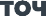 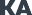 Рабочая программа учебного курса биологии составлена на основе:Федерального государственного образовательного стандарта основного общего образования (Приказ Министерства образования и науки Российской Федерации от 17 декабря 2010 г. № 1897) в действующей редакции.Приказа Министерства образования и науки Российской Федерации от 31.12.2015 г. № 1578 «О внесении изменений в федеральный государственный образовательный стандарт основного общего образования, утвержденный приказом Министерства образования и науки Российской Федерации от 17 декабря 2010 г. № 1897» в действующей редакции.Авторской программы Пономарева И.Н.. Биология. Рабочие программы. Предметная линия учебников Пономарева И.Н.. 5—9 классы: учеб. пособие для общеобразовательных организаций / Пономарева И.Н... — М. : Просвещение, 2019.Примерной основной образовательной программы основного общего образования по биологии 5-9 классы/ (одобрена решением федерального учебно-методическогообъединения по общему образованию (протокол от 8 апреля 2015 г №1/15)).Учебного плана МОУ Березниковская ООШ на 2022 - 2023 учебный год.Приказа Министерства просвещения Российской Федерации от 21 декабря 2018г.,№345 «О федеральном перечне учебников, рекомендуемых к использованию при реализации, имеющих государственную аккредитацию образовательных программ начального, общего, основного общего, среднего общего образования.Преподавание курса биологии осуществляется на базе центра образования естественно-научной и технологической направленности «Точка роста», созданного в школе в 2022.РЕЗУЛЬТАТЫ ОСВОЕНИЯ КУРСАв соответствии и Федеральным государственным образовательным стандартом (ФГОС) и Примерной основной образовательнойпрограммой основного общего образовании (ПООП ООО)Освоение курса биологии в основной школе направлено на достижение обучающимися личностных, предметных и метапредметных результатов освоения основной образовательной программы.Личностные результаты освоения основной образовательной программы основного общего образования должны отражать:воспитание российской гражданской идентичности: патриотизма, уважения к Отечеству, прошлому и настоящему многонационального народа России; осознание своей этнической принадлежности, знание истории, языка, культуры своего народа, своего края, основ культурного наследия народов России и человечества; усвоение гуманистических, демократических и традиционных ценностей многонационального российского общества; воспитание чувства ответственности и долга перед Родиной;формирование ответственного отношения к учению, готовности и способности обучающихся к саморазвитию и самообразованию на основе мотивации к обучению и познанию, осознанному выбору и построению дальнейшей индивидуальной траектории образования на базе ориентировки в мире профессий и профессиональных предпочтений, с учётом устойчивых познавательных интересов, а также на основе формирования уважительного отношения к труду, развития опыта участия в социально значимом труде;формирование целостного мировоззрения, соответствующего со- временному уровню развития науки и общественной практики, учитывающего социальное, культурное, языковое, духовное многообразие современного мира;формирование осознанного, уважительного и доброжелательногоБИОЛОГИЯотношения к другому человеку, его мнению, мировоззрению, культуре, языку, вере, гражданской позиции, к истории, культуре, религии, традициям, языкам, ценностям народов России и народов мира; готовности и способности вести диалог с другими людьми и достигать в нём взаимопонимания;освоение социальных норм, правил поведения, ролей и форм со- циальной жизни в группах и сообществах, включая взрослые и социальные сообщества; участие в школьном самоуправлении и общественной жизни в пределах возрастных компетенций с учётом региональных, этнокультурных, социальных и экономических особенностей;развитие морального сознания и компетентности в   решении   мо- ральных проблем на основе личностного   выбора,   формирование   нравственных чувств и нравственного поведения, осознанного и ответственного отношения к собственным поступкам;формирование коммуникативной компетентности в общении и сотрудничестве со сверстниками, детьми старшего и младшего возраста, взрослыми в процессе образовательной, общественно полезной, учебно-исследовательской, творческой и других видов деятельности;формирование ценности здорового и безопасного образа   жизни; усвоение правил индивидуального и коллективного безопасного поведения в чрезвычайных ситуациях, угрожающих жизни и здоровью людей, правил поведения на транспорте и на дорогах;формирование основ экологической культуры, соответствующей современному уровню экологического мышления, развитие опыта экологически ориентированной   рефлексивно-оценочной   и   практической   деятельности   в жизненных ситуациях;осознание значения семьи в жизни человека и общества, принятие ценности семейной жизни, уважительное и заботливое отношение к членам своей семьи;развитие эстетического сознания через освоение художественного наследия народов России и мира, творческой деятельности эстетического характера.Метапредметные   результаты   освоения   основной    образовательной программы основного общего образования должны отражать:умение самостоятельно определять цели своего обучения, ставить и формулировать для себя новые задачи в учёбе и познавательной деятельности, развивать мотивы и интересы своей познавательной деятельности;умение самостоятельно планировать пути достижения целей, в   том числе альтернативные,   осознанно   выбирать   наиболее   эффективные   способы решения учебных и познавательных задач;умение соотносить свои действия с планируемыми результатами, осуществлять контроль своей деятельности в процессе достижения результата, определять способы действий в рамках предложенных условийи требований, корректировать свои действия в соответствии с изменяющейся ситуацией;умение оценивать правильность выполнения учебной задачи, соб- ственные возможности её решения;владение основами самоконтроля, самооценки, принятия решений и осуществления осознанного выбора в учебной и познавательной деятельности;умение определять понятия, создавать обобщения, устанавливать аналогии, классифицировать, самостоятельно выбирать основания и критерии для классификации, устанавливать причинно-следственные связи, строить логическое рассуждение, умозаключение (индуктивное, дедуктивное и по аналогии) и делать выводы;БИОЛОГИЯумение создавать, применять и преобразовывать знаки и символы, модели и схемы для решения учебных и познавательных задач;смысловое чтение;умение организовывать учебное сотрудничество и совместную дея- тельность с учителем и сверстниками; работать индивидуально и в группе: находить общее решение и разрешать конфликты на основе согласования позиций и учёта интересов; формулировать, аргументировать и отстаивать своё мнение;умение осознанно использовать речевые средства в соответствии с задачей коммуникации для выражения своих чувств, мыслей и потребностей; планирования и регуляции своей деятельности; владение устной и письменной речью, монологической контекстной речью;формирование и развитие компетентности в области использования информационно-коммуникационных технологий (далее ИКТ-компетенции); развитие мотивации к овладению культурой активного пользования словарями и другими поисковыми системами;формирование и развитие экологического мышления, умение применять его в познавательной, коммуникативной, социальной практике и профессиональной ориентации.Предметные результаты освоения ПООП ООО с учётом общих требований Стандарта и специфики изучаемых предметов, входящих в состав предметных областей, должны обеспечивать успешное обучение на следующем уровне общего образования:формирование системы научных знаний о живой природе, законо- мерностях её развития, исторически быстром сокращении биологического разнообразия в биосфере в результате деятельности человека, для развития современных естественнонаучных представлений о картине мира;формирование первоначальных систематизированных представлений о биологических объектах, процессах, явлениях, закономерностях,об основных биологических теориях, об экосистемной организации жизни, о взаимосвязи живого и неживого в биосфере, о наследственности и изменчивости; овладение понятийным аппаратом биологии;приобретение опыта использования методов биологической науки и проведения несложных биологических экспериментов для изучения живых организмов и человека, проведения экологического мониторинга в окружающей среде;формирование основ экологической грамотности: способности оценивать последствия деятельности человека в природе, влияние факторов риска на здоровье человека; выбирать целевые и смысловые установки в своих действиях и поступках по отношению к живой природе, здоровью своему и окружающих, осознание необходимости действий по сохранению биоразнообразия и природных местообитаний видов растений и животных;формирование представлений о значении биологических наук в решении проблем необходимости рационального природопользования, защиты здоровья людей в условиях быстрого изменения экологического качества окружающей среды;освоение приёмов оказания первой помощи, рациональной орга- низации труда и отдыха, выращивания и размножения культурных растений и домашних животных, ухода за ними.В результате изучения курса биологии в основной школе выпускник:научится пользоваться научными методами для распознания био- логических проблем; давать научное объяснение биологическим фактам, процессам, явлениям, закономерностям, их роли в жизни организмов и человека; проводитьБИОЛОГИЯнаблюдения за живыми объектами, собственным организмом; описывать биологические объекты, процессы и явления; ставить несложные биологические эксперименты и интерпретировать их результаты;овладеет системой биологических знаний — понятиями, законо- мерностями, законами, теориями, имеющими важное общеобразовательное и познавательное значение; сведениями по истории становления биологии как науки;освоит общие приёмы: оказания первой помощи; рациональной организации труда и отдыха; выращивания и размножения культурных растений и домашних животных, ухода за ними; проведения наблюдений за состоянием собственного организма; правила работы в кабинете биологии, работы с биологическими приборами и инструментами;приобретёт навыки использования научнопопулярной литературы по биологии, справочных материалов (на бумажных   и   электронных   носителях), ресурсов Интернета при выполнении учебных задач.Выпускник получит возможность научиться:осознанно использовать знания основных правил поведения в природе и основ здорового образа жизни в быту;выбирать целевые и смысловые установки в своих действиях и поступках по отношению к живой природе, здоровью своему и окружающих;ориентироваться в системе познавательных ценностей — вос- принимать информацию биологического   содержания   в   научнопопулярной литературе, средствах массовой информации и на интернетресурсах, критически оценивать полученную информацию, анализируя её содержание и данные об источнике информации;создавать собственные письменные и устные сообщения о био- логических явлениях и процессах на основе нескольких источников информации, сопровождать выступление презентацией, учитывая особенности аудитории сверстников.Живые организмы Выпускник научится:выделять существенные признаки биологических объектов (клеток и организмов растений, животных, грибов, бактерий) и процессов, характерных для живых организмов;аргументировать, приводить доказательства родства различных   так- сонов растений, животных, грибов и бактерий;аргументировать, приводить доказательства различий растений, жи- вотных, грибов и бактерий;осуществлять классификацию биологических объектов (растений, животных, бактерий, грибов) на основе определения их принадлежности к определённой систематической группе;раскрывать роль биологии в практической деятельности людей; роль различных организмов в жизни человека;объяснять общность   происхождения   и   эволюции   систематических групп растений и животных на примерах сопоставления биологических объектов;выявлять примеры и раскрывать сущность приспособленности ор- ганизмов к среде обитания;различать по внешнему виду, схемам и описаниям реальные био- логические объекты или их изображения, выявлять отличительные признаки биологических объектов;сравнивать биологические объекты (растения, животные, бактерии, грибы), процессы жизнедеятельности; делать выводы и умозаключения на основеБИОЛОГИЯсравнения;устанавливать взаимосвязи между особенностями строения и функ- циями клеток и тканей, органов и систем органов;использовать методы биологической науки: наблюдать и описывать биологические объекты и процессы; ставить биологические эксперименты и объяснять их результаты;знать и аргументировать основные правила поведения в природе;анализировать и оценивать последствия деятельности человека в природе;описывать и использовать приёмы выращивания и размножения культурных растений и домашних животных, ухода за ними;знать и соблюдать правила работы в кабинете биологии. Выпускник получит возможность научиться:находить информацию о растениях, животных, грибах и бактериях в научнопопулярной литературе, биологических словарях, справочниках, на интернетресурсах, анализировать и оценивать её, переводить из одной формы в другую;основам исследовательской и проектной деятельности по изучению организмов различных царств живой природы, включая умения формулировать задачи, представлять работу на защиту и защищать её;использовать приёмы оказания первой помощи при отравлении ядовитыми грибами, ядовитыми растениями, укусах животных; работы с определителями растений; размножения и выращивания культурных растений, ухода за домашними животными;ориентироваться в системе моральных норм и ценностей по от- ношению к объектам живой природы (признание высокой ценности жизни во всех её проявлениях, экологическое сознание, эмоционально- ценностное отношение к объектам живой природы);осознанно использовать знание основных правил поведения в природе; выбирать целевые и смысловые установки в своих действиях и поступках по отношению к живой природе;создавать собственные письменные и устные сообщения о растениях, животных, бактериях и грибах на основе нескольких источников информации, сопровождать выступление презентацией, учитывая особенности аудитории сверстников;работать в группе сверстников при решении познавательных задач, связанных с изучением особенностей строения и жизнедеятельности растений, животных, грибов и бактерий, планировать совместную деятельность, учитывать мнение окружающих и адекватно оценивать собственный вклад в деятельность группы.Человек и его здоровье Выпускник научится:выделять существенные признаки биологических объектов (животных клеток и тканей, органов и систем органов человека) и процессов жизнедеятельности, характерных для организма человека;аргументировать, приводить доказательства взаимосвязи человека и окружающей среды, родства человека с животными;аргументировать, приводить доказательства отличий человека от животных;аргументировать, приводить доказательства необходимости соблюде- ния мер профилактики заболеваний, травматизма, стрессов, вредных привычек, нарушения осанки, зрения, слуха, инфекционных и простудных заболеваний;БИОЛОГИЯобъяснять эволюцию вида Человек разумный на примерах сопо- ставления биологических объектов и других материальных артефактов;выявлять примеры и пояснять   проявление   наследственных   заболе- ваний у человека, сущность процессов наследственности и изменчивости, присущей человеку;различать по внешнему виду, схемам и описаниям реальные биоло- гические объекты (клетки, ткани, органы, системы органов) или их изображения, выявлять отличительные признаки биологических объектов;сравнивать биологические объекты (клетки, ткани, органы, системы органов), процессы жизнедеятельности   (питание,   дыхание,   обмен   веществ, выделение и др.); делать выводы и умозаключения на основе сравнения;устанавливать взаимосвязи между особенностями строения и функ- циями клеток и тканей, органов и систем органов;использовать методы биологической науки: наблюдать и описывать биологические объекты и процессы; проводить исследования с организмом человека и объяснять их результаты;знать и аргументировать основные принципы здорового образа жизни, рациональной организации труда и отдыха;анализировать и оценивать влияние факторов риска на здоровье человека;описывать и использовать приёмы оказания первой помощи;знать и соблюдать правила работы в кабинете биологии. Выпускник получит возможность научиться:объяснять необходимость применения тех или иных приёмов при оказании первой доврачебной помощи при отравлениях, ожогах, обморожениях, травмах, спасении утопающего, кровотечениях;находить информацию о строении и жизнедеятельности человека в научно- популярной литературе, биологических словарях, справочниках, на интернетресурсах, анализировать и оценивать её, переводить из одной формы в другую;ориентироваться в системе моральных норм и ценностей по от- ношению к собственному здоровью и здоровью других людей;находить в учебной, научно- популярной литературе, на интернет- ресурсах информацию об организме человека, оформлять её в виде устных сообщений и докладов;анализировать и оценивать целевые и смысловые установки в своих действиях и поступках по отношению к здоровью своему и окружающих; последствия влияния факторов риска на здоровье человека;создавать собственные письменные и устные сообщения   об   орга- низме человека и его жизнедеятельности на основе нескольких источников информации, сопровождать выступление презентацией, учитывая особенности аудитории сверстников;работать в группе сверстников при решении познавательных задач, связанных с особенностями строения и жизнедеятельности организма человека, планировать совместную деятельность, учитывать мнение окружающих   и адекватно оценивать собственный вклад в деятельность группы.Общие биологические закономерности Выпускник научится:выделять существенные признаки биологических объектов (вида, экосистемы, биосферы) и процессов, характерных для сообществ живыхорганизмов;аргументировать, приводить доказательства необходимости защиты окружающей среды;аргументировать, приводить доказательства зависимости здоровья человека от состояния окружающей среды;осуществлять классификацию биологических объектов на основе определения их принадлежности к определённой систематической группе;раскрывать роль биологии в практической деятельности людей; роль биологических объектов в природе и жизни человека; значение биологического разнообразия для сохранения биосферы;объяснять общность происхождения и эволюции организмов на основе сопоставления особенностей их строения и функционирования;объяснять механизмы наследственности и изменчивости, возникно- вения приспособленности, процесс видообразования;различать по внешнему виду, схемам и описаниям реальные био- логические объекты или их изображения, выявляя отличительные признаки биологических объектов;сравнивать биологические объекты, процессы; делать выводы и умозаключения на основе сравнения;устанавливать взаимосвязи между особенностями строения и функ- циями органов и систем органов;использовать методы биологической науки: наблюдать и описывать биологические объекты и процессы; ставить биологические эксперименты и объяснять их результаты;знать и аргументировать основные правила поведения в природе; анализировать и оценивать последствия деятельности человека в природе;описывать и использовать приёмы выращивания и размножения культурных растений и домашних животных, ухода за ними в агроценозах;находить в учебной, научнопопулярной литературе, на интернет- ресурсах информацию о живой природе, оформлять её в виде письменных сообщений, докладов, рефератов;знать и соблюдать правила работы в кабинете биологии. Выпускник получит возможность научиться:понимать экологические проблемы, возникающие в условиях не- рационального природопользования, и пути решения этих проблем;анализировать и оценивать целевые и смысловые установки в своих действиях и поступках по отношению к здоровью своему и окружающих, последствия влияния факторов риска на здоровье человека;находить информацию по вопросам общей биологии в научнопо- пулярной литературе, специализированных биологических словарях, справочниках, на интернетресурсах, анализировать и оценивать её, переводить из одной формы в другую;ориентироваться в системе моральных норм и ценностей по от- ношению к объектам живой природы, собственному здоровью и здоровью других людей (признание высокой ценности жизни во всех её проявлениях, экологическое сознание, эмоциональноценностное отношение к объектам живой природы);создавать собственные письменные и устные сообщения о совре- менных проблемах в области биологии и охраны окружающей среды на основе нескольких источников информации, сопровождать выступление презентацией, учитывая особенности аудитории сверстников;работать в группе сверстников при решении познавательных задач, связанных с теоретическими и практическими проблемами в области молекулярнойбиологии, генетики, экологии, биотехнологии, медицины и охраны   окружающей среды, планировать совместную деятельность, учитывать мнение окружающих и адекватно оценивать собственный вклад в деятельность группы.СОДЕРЖАНИЕ КУРСАв соответствии с Примерной основной образовательной программой основного общего образования (ПООП ООО)Биологическое образование в основной школе должно обеспечить формирование биологической и экологической грамотности, расширениепредставлений об уникальных особенностях живой природы, её многообразии и эволюции, человеке как биосоциальном существе, развитие компетенций в решении практических задач, связанных с живой природой.Освоение учебного предмета «Биология» направлено на развитие у обучающихся ценностного отношения к объектам живой природы, создание условий для формирования интеллектуальных, гражданских, коммуникационных, информационных компетенций. Обучающиеся овладеют научными методами решения различных теоретических и практических задач, умениямиформулировать гипотезы, конструировать, проводить эксперименты, оценивать и анализировать полученные результаты, сопоставлять их с объективными реалиями жизни.Учебный предмет «Биология» способствует формированию у обучающихся умения безопасно использовать лабораторное оборудование, проводитьисследования, анализировать полученные результаты, представлять и научно аргументировать полученные выводы.Изучение предмета «Биология» в части формирования у обучающихся научного мировоззрения, освоения общенаучных методов (наблюдение, измерение, эксперимент, моделирование), освоения практического применения научных знаний основано на межпредметных связях с предметами «Физика», «Химия»,«География», «Математика», «Экология», «Основы безопасностижизнедеятельности», «История», «Русский язык», «Литература» и др.Живые организмыБиология — наука о живых организмахБиология как наука. Методы изучения живых организмов. Роль биологии в познании окружающего мира и практической деятельности людей. Соблюдение правил поведения в окружающей среде. Бережное отношение к природе. Охрана биологических объектов. Правила работы в кабинете биологии, работы сбиологическими приборами и инструментами.Свойства живых организмов (структурированность, целостность, обмен веществ, движение, размножение, развитие, раздражимость, приспособленность, наследственность и изменчивость), их проявление у растений, животных, грибов и бактерий.Клеточное строение организмовКлетка — основа строения и жизнедеятельности организмов. История изучения клетки. Методы изучения клетки. Строение и жизнедеятельность клетки. Бактериальная клетка. Животная клетка. Растительная клетка. Грибная клетка.Ткани организмов.Многообразие организмовКлеточные и неклеточные формы жизни. Организм. Классификация организмов. Принципы классификации. Одноклеточные и многоклеточные организмы. Основные царства живой природы.Среды жизниСреда обитания. Факторы среды обитания. Места обитания. Приспо- собления организмов к жизни в наземновоздушной среде. Приспособления организмов к жизни в водной среде. Приспособления организмов к жизни в почвенной среде. Приспособления организмов к жизни в организменной среде. Растительный и животный мир родного края.Царство РастенияМногообразие и значение растений в природе и жизни человека. Общее знакомство с цветковыми растениями. Растительные ткани и органы растений. Вегетативные и генеративные органы. Жизненные формы растений. Растение — целостный организм (биосистема). Условия обитания растений. Среды обитания растений. Сезонные явления в жизни растений.Органы цветкового растенияСемя. Строение семени. Корень. Зоны корня. Виды корней. Корневые системы. Значение корня. Видоизменения корней. Побег. Генеративные и вегетативные побеги. Строение побега. Разнообразие и значение побегов.Видоизменённые побеги. Почки. Вегетативные и генеративные почки. Строение листа. Листорасположение. Жилкование листа. Стебель. Строение и значение стебля. Строение и значение цветка. Соцветия. Опыление. Виды опыления.Строение и значение плода. Многообразие плодов. Распространение плодов.Микроскопическое строение растенийРазнообразие растительных клеток. Ткани растений. Микроскопическое строение корня. Корневой волосок. Микроскопическое строение стебля. Микроскопическое строение листа.Жизнедеятельность цветковых растенийПроцессы жизнедеятельности растений. Обмен веществ и превращение энергии: почвенное питание и воздушное питание (фотосинтез), дыхание, удаление конечных продуктов обмена веществ. Транспорт веществ. Движения. Рост, развитие и размножение растений. Половое размножение растений. Оплодотворение у цветковых растений. Веге- тативное размножение растений. Приёмы выращивания и размножения растений и ухода за ними. Космическая роль зелёных растений.Многообразие растенийКлассификация растений. Водоросли — низшие растения. Многообразие водорослей. Высшие споровые растения (мхи, папоротники, хвощи, плауны), их отличительные особенности и многообразие. Отдел Голосеменные, их отличительные особенности и многообразие. Отдел Покрытосеменные (Цветковые), их отличительные особенности. Классы Однодольные и Двудольные. Многообразие цветковых растений. Меры профилактики заболеваний, вызываемых растениями.Царство БактерииБактерии, их строение и жизнедеятельность. Роль бактерий в природе, жизни человека. Меры профилактики заболеваний, вызываемых бактериями. Значение работ Р. Коха и Л. Пастера.Царство ГрибыОтличительные особенности грибов. Многообразие грибов. Роль грибов в природе, жизни человека. Грибы-паразиты. Съедобные и ядовитые грибы. Первая помощь при отравлении грибами. Меры профилактики заболеваний, вызываемых грибами. Лишайники, их роль в природе и жизни человека.Царство ЖивотныеОбщее знакомство с животными. Животные ткани, органы и системы органов животных. Организм животного как биосистема. Многообразие и классификация животных. Среды обитания животных. Сезонные явления в жизни животных. Поведение животных (раздражимость, рефлексы и инстинкты). Разнообразие отношений животных в природе. Значение животных в природе и жизни человека.Одноклеточные животные, или ПростейшиеБИОЛОГИЯОбщая характеристика простейших. Происхождение простейших. Значение простейших в природе и жизни человека. Пути заражения человека и животных паразитическими простейшими. Меры профилактики заболеваний, вызываемых одноклеточными животными.Тип КишечнополостныеМногоклеточные животные. Общая характеристика типа Кишечнополостные. Регенерация. Происхождение кишечнополостных. Значение кишечнополостных в природе и жизни человека.Типы червейТип Плоские черви, общая характеристика. Тип Круглые черви, общая характеристика. Тип Кольчатые черви, общая характеристика. Паразитические плоские и круглые черви. Пути заражения человека и животных паразитическими червями. Меры профилактики заражения. Значение дождевых червей в почвообразовании. Происхождение червей.Тип МоллюскиОбщая характеристика типа Моллюски. Многообразие моллюсков. Происхождение моллюсков и их значение в природе и жизни человека.Тип ЧленистоногиеОбщая характеристика типа Членистоногие. Среды жизни. Происхождение членистоногих. Охрана членистоногих.Класс Ракообразные. Особенности строения и жизнедеятельности ракообразных, их значение в природе и жизни человека.Класс Паукообразные. Особенности строения и жизнедеятельности паукообразных, их значение в природе и жизни человека. Клещи — переносчики возбудителей заболеваний животных и человека. Меры профилактики.Класс Насекомые. Особенности строения и жизнедеятельности насекомых. Поведение насекомых, инстинкты. Значение насекомых в природе и сельскохозяйственной деятельности человека. Насекомые-вредители. Меры по сокращению численности насекомых-вредителей. Насекомые, снижающие численность вредителей растений. Насекомые — переносчики возбудителей и паразиты человека и домашних животных. Одо- машненные насекомые: медоносная пчела и тутовый шелкопряд.Тип ХордовыеОбщая характеристика типа Хордовые. Подтип Бесчерепные. Ланцетник. Подтип Черепные, или Позвоночные. Общая характеристика надкласса Рыбы. Места обитания и внешнее строение рыб. Особенностивнутреннего строения и процессов жизнедеятельности у рыб в связи с водным образом жизни. Размножение, развитие и миграция рыб в природе. Основные систематические группы рыб. Значение рыб в природе и жизни человека. Рыбоводство и охрана рыбных запасов.Класс Земноводные. Общая характеристика класса Земноводные. Места обитания и распространение земноводных. Особенности внешнего строения в связи с образом жизни. Внутреннее строение земноводных. Размножение и развитие земноводных. Происхождение земноводных. Многообразие современных земноводных и их охрана. Значение земноводных в природе и жизни человека.Класс Пресмыкающиеся. Общая характеристика класса Пресмыкающиеся. Места обитания, особенности внешнего и внутреннего строения пресмыкающихся. Размножение пресмыкающихся. Происхождение и многообразие древних пресмыкающихся. Значение пресмыкающихся в природе и жизни человека.БИОЛОГИЯКласс Птицы. Общая характеристика класса Птицы. Места обитания и особенности внешнего строения птиц. Особенности внутреннего строения и жизнедеятельности птиц. Размножение и развитие птиц. Сезонные явления в жизни птиц. Экологические группы птиц. Происхождение птиц. Значение птиц в природе и жизни человека. Охрана птиц. Птицеводство. Домашние птицы, приёмы выращивания птиц и ухода за ними.Класс Млекопитающие. Общая характеристика класса Млекопитающие. Среды жизни млекопитающих. Особенности внешнего строения, скелета и мускулатуры млекопитающих. Органы полости тела. Нервная система и поведение млекопитающих, рассудочное поведение. Размножение и развитие млекопитающих. Происхождение млекопитающих. Многообразие млекопитающих. Млекопитающие — переносчики возбудителей опасных заболеваний. Меры борьбы с грызунами. Меры предосторожности и первая помощь при укусах животных. Экологические группы млекопитающих. Сезонные явления в жизни млекопитающих. Происхождение и значение млекопитающих. Охрана млекопитающих. Важнейшие породы домашних млекопитающих. Приёмы выращивания домашних млекопитающих и ухода за ними. Многообразие птиц и млекопитающих родного края.Человек и его здоровье Введение в науки о человекеЗначение знаний об особенностях строения и жизнедеятельности организма человека для самопознания и сохранения здоровья. Комплекс наук, изучающих организм человека. Научные методы изучения челове ческого организма (наблюдение, измерение, эксперимент). Место человека в системе животного мира. Сходство и различия человека и животных. Особенности человека как социального существа. Происхождение современного человека. Расы.Общие свойства организма человекаКлетка — основа строения, жизнедеятельности и развития организмов. Строение, химический состав, жизненные свойства клетки. Ткани, органы и системы органов организма человека, их строение и функции. Организм человека как биосистема. Внутренняя среда организма (кровь, лимфа, тканевая жидкость).Нейрогуморальная регуляция функций организмаРегуляция функций организма, способы регуляции. Механизмы регуляции функций. Нервная система: центральная и периферическая, соматическая и вегетативная.Нейроны, нервы, нервные узлы. Рефлекторный принцип работы нервной системы. Рефлекторная дуга. Спинной мозг. Головной мозг. Большие полушария головного мозга. Особенности развития головного мозга человека и его функциональная асимметрия. Нарушения деятельности нервной системы и их предупреждение.Железы и их классификация. Эндокринная система. Гормоны, их роль в регуляции физиологических функций организма. Железы внутренней секреции: гипофиз, эпифиз, щитовидная железа, надпочечники. Железы смешанной секреции: поджелудочная и половые железы. Регуляция функций эндокринных желез.Опора и движениеОпорно-двигательная система: строение, функции. Кость: химический состав, строение, рост. Соединение костей. Скелет человека. Особенности скелета человека, связанные с прямохождением и трудовой деятельностью. Влияние факторов окружающей среды и образа жизни на развитие скелета. Мышцы и их функции. Значение физических упраж- нений для правильного формирования скелета и мышц. Гиподинамия. Профилактика травматизма. Первая помощь при травмах опорно-двигательного аппарата.Кровь и кровообращениеФункции крови и лимфы. Поддержание постоянства внутренней среды.Гомеостаз. Состав крови. Форменные элементы крови: эритроциты, лейкоциты, тромбоциты. Группы крови. Резус-фактор. Переливание крови. Свёртывание крови. Иммунитет. Факторы, влияющие на иммунитет. Значение работ Л. Пастера и И. И. Мечникова в области иммунитета. Роль прививок в борьбе с инфекционнымиБИОЛОГИЯзаболеваниями. Кровеносная и лимфатическая системы: строение, функции. Строение сосудов. Движение крови по сосудам. Строение и работа сердца.Сердечный цикл. Пульс. Давление крови. Движение лимфы по сосудам. Гигиена сердечно-сосудистой системы. Профилактика сердечно-сосудистых заболеваний. Виды кровотечений, приёмы оказания первой помощи при кровотечениях.ДыханиеДыхательная система: строение и функции. Этапы дыхания. Лёгочные объёмы. Газообмен в лёгких и тканях. Регуляция дыхания. Гигиена дыхания. Вред табакокурения. Предупреждение распространения инфекционных заболеваний и соблюдение мер профилактики для защиты собственного организма. Первая помощь при остановке дыхания, спасении утопающего, отравлении угарным газом.ПищеварениеПитание. Пищеварение. Пищеварительная система: строение и функции. Ферменты, роль ферментов в пищеварении. Обработка пищи в ротовой полости.Зубы и уход за ними. Слюна и слюнные железы. Глотание. Пищеварение вжелудке. Желудочный сок. Аппетит. Пищеварение в тонком кишечнике. Роль печени и поджелудочной железы в пищеварении. Всасывание питательных веществ. Особенности пищеварения в толстом кишечнике. Вклад И. П. Павлова в изучение пищеварения. Гигиена питания, предотвращение желудочно-кишечных заболеваний.Обмен веществ и энергииОбмен веществ и превращение энергии. Две стороны обмена веществ и энергии. Обмен органических и неорганических веществ. Витамины. Проявление гиповитаминозов и авитаминозов и меры их предупреждения. Энергетический обмен и питание. Пищевые рационы. Нормы питания. Регуляция обмена веществ.Поддержание температуры тела. Терморегуляция при разных условиях среды.Покровы тела. Уход за кожей, волосами, ногтями. Роль кожи в процессах терморегуляции. Приёмы оказания первой помощи при травмах, ожогах, обморожениях и их профилактика.ВыделениеМочевыделительная система: строение и функции. Процесс образования и выделения мочи, его регуляция. Заболевания органов мочевыделительной системы и меры их предупреждения.Размножение и развитиеПоловая система: строение и функции. Оплодотворение и внутриутробное развитие. Роды. Рост и развитие ребёнка. Половое созревание. Наследование признаков у человека. Наследственные болезни, их причины и предупреждение. Роль генетических знаний в планировании семьи. Забота о репродуктивном здоровье. Инфекции, передающиеся по- ловым путём и их профилактика. ВИЧ, профилактика СПИДа.Сенсорные системы (анализаторы)Органы чувств и их значение в жизни человека. Сенсорные системы, их строение и функции. Глаз и зрение. Оптическая система глаза. Сетчатка. Зрительные рецепторы: палочки и колбочки. Нарушения зрения и их предупреждение. Ухо и слух. Строение и функции органа слуха. Гигиена слуха. Органы равновесия, мышечного чувства, осязания, обоняния и вкуса. Взаимодействие сенсорных систем. Влияние экологических факторов на органы чувств.Высшая нервная деятельностьВысшая нервная деятельность человека, работы И. М. Сеченова, И. П. Павлова, А. А. Ухтомского и П. К. Анохина. Безусловные и условные рефлексы, их значение. Познавательная деятельность мозга. Эмоции, память, мышление, речь. Сон и бодрствование. Значение сна. Предупреждение нарушений сна. Особенности психики человека: осмысленность восприятия, словесно-логическое мышление, способность к накоплению и передаче из поколения в поколение информации. ИндивидуальныеБИОЛОГИЯособенности личности: способности, темперамент, характер, одарённость. Психология и поведение человека. Цели и мотивы деятельности. Значение интеллектуальных, творческих и эстетических потребностей. Роль обучения и воспитания в развитии психики и поведения человека.Здоровье человека и его охранаЗдоровье человека. Соблюдение санитарно-гигиенических норм и правил здорового образа жизни. Укрепление здоровья: аутотренинг, закаливание,двигательная активность, сбалансированное питание. Влияние физических упражнений на органы и системы органов. Защитно-приспособительные реакцииорганизма. Факторы, нарушающие здоровье (гиподинамия, курение, употребление алкоголя, несбалансированное питание, стресс). Культура отношения к собственному здоровью и здоровью окружающих.Человек и окружающая среда. Значение окружающей среды как источника веществ и энергии. Социальная и природная среда, адаптации к ним. Краткая характеристика основных форм труда. Рациональная организация труда и отдыха. Соблюдение правил поведения в окружающей среде, в опасных и чрезвычайных ситуациях как основа безопасности собственной жизни. Зависимость здоровья человека от состояния окружающей среды.Общие биологические закономерности Биология как наукаНаучные методы изучения, применяемые в биологии: наблюдение, описание, эксперимент. Гипотеза, модель, теория, их значение и использование в повседневной жизни. Биологические науки. Роль биологии в формировании естественно-научной картины мира. Основные признаки живого. Уровни организации живой природы. Живые природные объекты как система. Классификация живых природных объектов.КлеткаКлеточная теория. Клеточное строение организмов как доказательство их родства, единства живой природы. Строение клетки: клеточная оболочка, плазматическая мембрана, цитоплазма, ядро, органоиды. Многообразие клеток. Обмен веществ и превращение энергии в клетке. Хромосомы и гены. Нарушения в строении и функционировании клеток— одна из причин заболевания организма. Деление клетки — основа размножения, роста и развития организмов.ОрганизмКлеточные и неклеточные формы жизни. Вирусы. Одноклеточные и многоклеточные организмы. Особенности химического состава организмов: неорганические и органические вещества, их роль в организме. Обмен веществ и превращения энергии — признак живых организмов. Питание, дыхание, транспорт веществ, удаление продуктов обмена, координация и регуляция функций, движение и опора у растений и животных. Рост и развитие организмов. Размножение. Бесполое и половое размножение. Половые клетки. Оплодотворение. Наследственность и изменчивость — свойства организмов. Наследственная и ненаследственная изменчивость. Приспособленность организмов к условиям среды.ВидВид, признаки вида. Вид как основная систематическая категория живого. Популяция как форма существования вида в природе. Популяция как единица эволюции. Ч. Дарвин — основоположник учения об эволюции. Основные движущие силы эволюции в природе. Результаты эволюции: многообразие видов, приспособленность организмов к среде обитания. Усложнение растений и животных в процессе эволюции. Происхождение основных систематических групп растений и животных. Применение знаний о наследственности, изменчивости и искусственном отборе при выведении новых пород животных, сортов растений и штаммов микроорганизмов.ЭкосистемыЭкология,	экологические	факторы,	их	влияние	на	организмы.	ЭкосистемнаяБИОЛОГИЯорганизация живой природы. Экосистема, её основные компоненты. Структура экосистемы. Пищевые связи в экосистеме. Взаимодействие популяций разных видов в экосистеме. Естественная экосистема (биогеоценоз). Агроэкосистема (агроценоз) как искусственное сообщество организмов. Круговорот веществ и поток энергии в биогеоцено- зах. Биосфера — глобальная экосистема. В. И. Вернадский — основоположник учения о биосфере. Структура биосферы. Распространение и роль живого вещества в биосфере. Ноосфера. Краткая история эволюции биосферы. Значение охраны биосферы для сохранения жизни на Земле. Биологическое разнообразие как основа устойчивости биосферы. Современные экологические проблемы, их влияние на собственную жизнь и жизнь окружающих людей. Последствия деятельности человека в экосистемах. Влияние собственных поступков на живые организмы и экосистемы.Примерный список лабораторных и практических работ по разделу «Живые организмы»Изучение устройства увеличительных приборов и правил работы с ними.Приготовление микропрепарата кожицы чешуи лука (мякоти плода томата).Изучение органов цветкового растения.Изучение строения позвоночного животного.Выявление передвижения воды и минеральных веществ в растении.Изучение строения семян однодольных и двудольных растений.Изучение строения водорослей.Изучение внешнего строения мхов (на местных видах).Изучение внешнего строения папоротника (хвоща).Изучение внешнего строения хвои, шишек и семян голосеменных растений.Изучение внешнего строения покрытосеменных растений.Определение признаков класса в строении растений.Определение до рода или вида нескольких травянистых растений одного-двух семейств.Изучение строения плесневых грибов.Вегетативное размножение комнатных растений.Изучение строения и передвижения одноклеточных животных.Изучение внешнего строения дождевого червя, наблюдение за его передвижением и реакциями на раздражения.Изучение строения раковин моллюсков.Изучение внешнего строения насекомого.Изучение типов развития насекомых.Изучение внешнего строения и передвижения рыб.Изучение внешнего строения и перьевого покрова птиц.Изучение внешнего строения, скелета и зубной системы млекопитающих.Примерный список экскурсий по разделу «Живые организмы»Многообразие животных.Осенние (зимние, весенние) явления в жизни растений и животных.Разнообразие и роль членистоногих в природе родного края.Разнообразие птиц и млекопитающих местности проживания (экскурсия в природу, зоопарк или музей).Примерный список лабораторных и практических работ по разделу «Человек и его здоровье»Изучение строения и работы органа зренияВыявление особенностей строения клеток разных тканей.Изучение строения головного мозга.Выявление особенностей строения позвонков.Выявление нарушения осанки и наличия плоскостопия.Сравнение микроскопического строения крови человека и лягушки.Подсчёт пульса в разных условиях. Измерение артериального давления.Измерение жизненной ёмкости лёгких. Дыхательные движения.БИОЛОГИЯПримерный список лабораторных и практических работ по разделу «Общебиологические закономерности»Изучение клеток и тканей растений и животных на готовых микропрепаратах.Выявление изменчивости организмов.Выявление приспособлений у организмов к среде обитания (на конкретных примерах).Примерный список экскурсий по разделу«Общебиологические закономерности»Изучение и описание экосистемы своей местности.Многообразие живых организмов (на примере парка или природного участка).Естественный отбор — движущая сила эволюции.Уточнение к рабочей программе (для обучающихся с ОВЗ)По	заключению	ПМПК	и	на	основании	заявления	родителей	в общеобразовательном классе (5 – 3 чел, 7 –1чел) основной  общеобразовательной школы обучаются дети с ограниченными возможностями здоровья. Цель учебной работы с данными школьниками – не только дать нужные знания, предусмотренные школьной программой, но и, учитывая патологические проявления вразвитии ребенка, - их социальная реабилитация.У всех детей нарушения внимания выражаются в её неустойчивости, сниженной концентрации, повышенной отвлекаемости. Нарушения восприятия - в затруднении построения целостного образа. Также страдает скорость восприятия и ориентировка в пространстве. Задержка психического развития нередко сопровождается проблемами речи, связанными с темпом ее развития. Наблюдается системное недоразвитие речи – нарушение ее лексико-грамматической стороны. Отставание в развитии всех форм мышления обнаруживается, в первую очередь, во время решения задач на словесно - логическое мышление.Для успешного усвоения учебного материала необходима коррекционная работа по нормализации её познавательной деятельности, которая осуществляется на уроках по любому предмету.Для данного ребёнка характерны следующие специфические образовательные потребности:обеспечение особой пространственной и временной организации образовательной среды с учетом функционального состояния центральной нервной системы (ЦНС) и нейродинамики психических процессов обучающихся с ЗПР (быстрой истощаемости, низкой работоспособности, пониженного общего тонуса и др.);комплексное сопровождение, гарантирующее получение необходимой помощи в коррекции поведения, в компенсации дефицитов эмоционального развития, формировании осознанной саморегуляции познавательной деятельности и поведения;организация процесса обучения с учетом специфики усвоения знаний, умений и навыков обучающейся с учетом темпа учебной работы: «пошаговое» предъявление материала, дозированная помощь учителя;использование специальных методов, приемов и средств, способствующих как общему развитию обучающейся, так и компенсации индивидуальных недостатков развития;учет актуальных и потенциальных познавательных возможностей;обеспечение индивидуального темпа обучения и продвижения в образовательном пространстве;БИОЛОГИЯпрофилактика и коррекция социокультурной и школьной дезадаптации;постоянный (пошаговый) мониторинг результативности образования и сформированности социальной компетенции обучающихся, уровня и динамики психофизического развития;обеспечение непрерывного контроля за становлением учебно- познавательной деятельности ребёнка, продолжающегося до достижения уровня, позволяющего справляться с учебными заданиями самостоятельно;постоянное стимулирование познавательной активности, побуждение интереса к себе, окружающему предметному и социальному миру;постоянная помощь в осмыслении и расширении контекста усваиваемых знаний, в закреплении и совершенствовании освоенных умений;специальное обучение «переносу» сформированных знаний и умений в новые ситуации взаимодействия с действительностью;постоянная актуализация знаний, умений и одобряемых обществом норм поведения;использование преимущественно позитивных средств стимуляции деятельности и поведения;развитие и отработка средств коммуникации, приемов конструктивного общения и взаимодействия (с членами семьи, со сверстниками, с взрослыми), формирование навыков социально одобряемого поведения;специальная психокоррекционная помощь, направленная на формирование способности к самостоятельной организации собственной деятельности и осознанию возникающих трудностей, формирование умения запрашивать и использовать помощь взрослого.Коррекционно - развивающая работа направлена на:	обеспечение развития эмоционально-личностной сферы и коррекцию ее недостатков;познавательной деятельности и целенаправленное формирование высших психических функций;формирования произвольной регуляции деятельности и поведения;коррекцию нарушений устной и письменной речи, психолого-педагогическую поддержку в освоении АОП ООО обучающимися..Основные подходы к организации учебного процесса для детей с задержкой психического развития:Подбор заданий, максимально возбуждающих активность ребенка, пробуждающие у него потребность в познавательной деятельности, требующих разнообразной деятельности.Приспособление темпа изучения учебного материала и методов обучения к уровню развития детей с задержкой психического развития.Индивидуальный подход.Сочетание коррекционного обучения с лечебно-оздоровительными мероприятиями.Повторное объяснение учебного материала и подбор дополнительных заданий.Постоянное использование наглядности, наводящих вопросов, аналогий.Использование многократных указаний, упражнений.Проявление большого такта со стороны учителя.Использование поощрений, повышение самооценки ребенка, укрепление в нем веры в свои силы.Поэтапное обобщение проделанной на уроке работы.Использование заданий с опорой на образцы, доступных инструкций.С целью адаптации объема и характера учебного материала к познавательнымБИОЛОГИЯвозможностям учащихся систему изучения того или иного раздела программы нужно значительно детализировать: учебный материал преподносить небольшими порциями, усложнять его следует постепенно, необходимо изыскивать способы облегчения трудных заданий, такие как:дополнительные наводящие вопросы;наглядность – картинные планы, опорные, обобщающие схемы,«программированные карточки», графические модели, карточки-помощницы, которые составляются в соответствии с характером затруднений при усвоении учебного материала;приемы-предписания с указанием последовательности операций, необходимых для решения задач;помощь в выполнении определенных операций;образцы решения задач;поэтапная проверка задач, примеров, упражнений.Технические средства обучения (согласно нормам применения на уроке по СанПинам) дают возможность удовлетворить особые образовательные потребности Ангелины, способствуют мотивации учебной деятельности, развивают познавательную активность. К техническим средствам: компьютер c колонками и выходом в Internet, принтер, сканер, мультимедийный проектор, интерактивная доска, программные продукты, средства для хранения и переноса информации (USB накопители).Дети с ОВЗ обучаются по учебнику для общеобразовательных классов, со специальными, учитывающими особые образовательные потребности, приложениями и дидактическими материалами (преимущественное использование натуральной и иллюстративной наглядности), рабочим тетрадям, обеспечивающим реализацию программы коррекционной работы, направленную на специальную поддержку освоения ООП ООО. Средства обучения содержат самые важные признаки объекта, и по возможности без дополнительных несущественных деталей, средства наглядности доступные для понимания, имеют достаточный размер, четкие подписи.Коррекционные задачи детей с ОВЗ:-обогащение чувственного познавательного опыта, направленное на развитие воображения, внимания, памяти, мышления, речи;-формирование адекватного восприятия явлений и предметов окружающего мира;-коррекция недостатков познавательной сферы;-формирование пространственно-временной ориентации;развитие слухоголосовой	координации и формирование речемыслительной функции,обогащение словарного запаса;-совершенствование	сенсорно	-	перцептивной	деятельности,	развитие эмоциональной сферы;формирование целенаправленности действий;-коррекция	общей	и	мелкой	моторики,	формирование	целенаправленности действий;-коррекция общей и мелкой моторики.ТЕМАТИЧЕСКОЕ ПЛАНИРОВАНИЕ1 ч в неделю в 5, б и 7 классах; 2 ч в неделю в 8 и 9 классахКЛАСС (35ч)  КЛАСС (35 ч) КЛАСС (35 ч) КЛАСС (70 ч)  КЛАСС (68 ч)БИОЛОГИЯМАТЕРИАЛЬНО-ТЕХНИЧЕСКОЕ ОБЕСПЕЧЕНИЕ ОБРАЗОВАТЕЛЬНОГО ПРОЦЕССАУЧЕБНОЕ ОБОРУДОВАНИЕНатуральные объекты: гербарии (основные группы растений, сельскохозяйственные растения, растительные сообщества), коллекции (голосеменные растения, семена и плоды, развитие насекомых с полным превращением, шелкопряд тутовый, развитие животных с неполным превращением саранча, раковины моллюсковМагнитные модели-аппликации Наборы муляжей: грибыРаздаточные: лупа ручная, микроскопПосуда и принадлежности для опытов: набор химической посуды ипринадлежностей по биологии для демонстрационных работ, штатив лабораторный, набор препаровальных инструментов, набор химической посуды и принадлежностей длялабораторных работ по биологии, спиртовка лабораторная Печатные пособия (демонстрационные)Комплект таблиц «Ботаника 1. Грибы, лишайники, водоросли, мхи, папоротникообразные и голосеменные растения.Комплект таблиц «Ботаника 2. Строение и систематика цветковых растений» Комплект таблиц «Зоология 1. Беспозвоночные»Комплект таблиц «Зоология 2. Позвоночные» Комплект таблиц «Охрана природы» Портреты биологовРаздаточные Комплект таблиц «Разнообразие животных. Птицы» Комплект таблиц «Разнообразие животных. Млекопитающие»Комплект таблиц «Биосфера —глобальная экосистема. Вмешательство человека» Комплект таблиц «Экосистема —экологическая единица окружающей среды»ОБОРУДОВАНИЕ ДЛЯ ПРОВЕДЕНИЯ ЛАБОРАТОРНЫХ, ПРАКТИЧЕСКИХ РАБОТ, ДЕМОНСТРАЦИЙМультимедийный проектор, ноутбукГербарии Основные группы растений Сельскохозяйственные растения Растительные сообществаКоллекции Голосеменные растения Семена и плоды Развитие насекомых с полным превращением. Шелкопряд тутовый Развитие животных с неполным превращением.СаранчаКомплекты микропрепаратов по ботанике, зоологииМагнитные модели-аппликации Наборы муляжей: грибы Раздаточные: лупа ручная, микроскопПосуда и принадлежности для опытов: набор химической посуды ипринадлежностей по биологии для демонстрационных работ, штатив лабораторный, набор препаровальных инструментов Набор химической посуды и принадлежностей длялабораторных работ по биологии,Цифровая лаборатория для школьников (биология – 2 шт.)Цифровая лаборатория для школьников (физиология – 1 шт.)Цифровая лаборатория для школьников (экология – 1 шт.)№ ппТема урокаОсновное содержание урокаХарактеристика основных видов учебной деятельностиВведение ( 6 ч )Введение ( 6 ч )Введение ( 6 ч )1.Биология — наука о живой природеБиология — наука о живой природе. Из истории биологии. Развитие биологических знаний.Система биологических наук. Значение биологии в жизни человекаВыявлять взаимосвязь человека и живой природы. Оценивать роль биологических наук в наши дни. Оценивать значение биологических знаний для каждого человека2.Методы изучения био- логииМетоды исследования: наблюдение, эксперимент, измерение. Приборы и инструменты.Биологические приборы и инструменты, их использование. Этапы научного исследования.Правила работы в лабораторииРазличать методы биологических исследований. Соблюдать правила работы в кабинете биологии, правила работы с биологическими приборами и инструментами3.Разнообразие живой природы. Царства живой природыКлассификация живых организмов. Роль К. Линнея в создании систематики живых организмов.Систематика — раздел биологии. Вид — единица классификации. Царства живой природы. Вирусы— неклеточная форма жизниОбъяснять сущность понятия «классификация». Осознавать предмет и задачи науки систематики. Различать основные таксоны классификации: вид, царство. Характеризовать вид как наименьшую единицу классификации4.Среда обитания. Эко- логические факторыСреды обитания: водная, наземно-воздушная, почвенная, организменная. Экологическиефакторы. Факторы не живой природы. Факторы живой природы. Деятельность человека как экологический фактор. Лабораторная работа«Влияние света на рост и развитие растения»Объяснять сущность понятия «окружающая среда». Различать и характеризовать действия факторов среды, приводить конкретные примеры. Анализиро- вать примеры хозяйственной деятельности человека и их влияние на живую природу5.Среда обитания (водная, наземно-воздушная)Среда обитания. Места обитания. Особенности водной и наземно-воздушной сред обитанияРазличать понятия «среда обитания» и «место обитания». Характеризовать особенности водной и наземно-воздушной сред обитания. Приводить примеры обитателей сред. Выявлять особенности строения живых организмов, связанные со средой обитания6.Среда обитания (по- чвенная, организменная)Особенности почвенной и организменной сред обитанияХарактеризовать особенности почвенной и организменной сред обитания. Приводить примеры обитателей сред. Выявлять особенности строения живых организмов, связанные со средой обитания.Наблюдать природные явления, фиксировать результаты наблюдений, делать выводы.Систематизировать знания о средах обитания и их обитателях. Соблюдать правила поведения в природе7Раздел 1. Строение организма ( 9 ч )Раздел 1. Строение организма ( 9 ч )Раздел 1. Строение организма ( 9 ч )8Что такое живой организмОсновные признаки живых организмов: обмен веществ и энергии, рост, развитие, раздражимость, движение, размножение, постоянство внутренней средыСравнивать отличительные признаки живого и неживого. Характеризовать основные свойства живых организмов9Строение клеткиОткрытие клетки. Строение клетки. Основные органоиды клетки, их значение. Одноклеточные, колониальные и многоклеточные организмы.Лабораторные работы «Изучение устройства увеличительных приборов и правил работы с ними» и «Приготовление микропрепарата кожицы чешуи лука»Выявлять на рисунках и в таблицах основные органоиды клетки. Сравнивать строение растительной и животной клеток, находить черты сходства и различия. Научиться работать с лупой и микроскопом, знать устройство микроскопа.Соблюдать правила работы с микроскопом.Научиться готовить микропрепараты. Наблюдать основные органоиды клетки под микроскопом. На- ходить их в таблицах, на рисунках и в микропрепаратах. Фиксировать результатынаблюдений, делать выводы10Химический состав клет- киХимический состав клетки. Неорганические и органические вещества, их роль вжизнедеятельности клетки. Лабораторная работа«Химический состав клетки»Сравнивать химический состав тел живой и неживой природы. Различать неорганические и органические вещества, входящие в состав клетки, объяснять их роль11Жизнедеятельность клет- киПроцессы жизнедеятельности клетки. Обмен веществ (питание, дыхание), транспорт веществ, раздражимость, размножение. Клетка — живая система. Лабораторная работа «Движение цито- плазмы»Выявлять основные признаки процессов жизнедеятельности клетки. Характеризоватьбиологическое значение основных процессов жизнедеятельности. Объяснять суть процессаделения клетки. Аргументировать вывод: клетка — живая система12.Ткани растенийЧто такое ткань. Особенности строения растительных тканей (образовательной. покровной, основной, механической, проводящей,выделительной). Особенности строения и выполняемые функцииРазличать основные ткани растительного организма.Выявлять особенности их строения, связанные с выполняемыми функциями13Ткани животныхОсобенности строения животных тканей (эпителиальной, соединительной, мышечной, нервной). Особенности строения и выполняемые функции. Лабораторная работа «Животные ткани»Различать основные ткани животного организма. Выявлять особенности их строения, связанные с выполняемыми функциями. Сравнивать тканиживотного организма между собой и с тканями растительного организма14Органы растенийЧто такое орган. Органы цветкового растения.Вегетативные органы (корень, побег).Генеративные органы (цветок, плод, семя).Основные функции органов цветкового растения.Лабораторная работа «Органы цветкового растения»Объяснять сущность понятия «орган».Характеризовать органы цветкового растения, распознавать их на живых объектах, гербарном материале, рисунках и таблицах. Сравнивать вегетативные и генеративные органы цветкового растения. Различать и называть органы цветкового растения. Сравнивать вегетативные и генеративные органы. Проводить биологические исследования и объяснять их результаты. Формулировать общий вывод о строении цветкового растения15Системы	органов	жи- вотныхСистемы органов животных: покровная, пищеварительная, кровеносная, дыхательная, выделительная, регуляторная, опорно-двигательная, система органов размноженияОбъяснять сущность понятия «система органов». Различать на рисунках и в таблицах и описывать основные системы органов животных. Объяснять их роль в организме16Организм	—	биологи- ческая системаЧто такое система. Биологические системы (клетка, организм)Объяснять сущность понятий «система»,«биологическая система». Приводить примеры систем. Аргументировать вывод: клетка, организм— живые системы (биосистемы)17Раздел 2. Многообразие живых организмов (15 ч)Раздел 2. Многообразие живых организмов (15 ч)Раздел 2. Многообразие живых организмов (15 ч)Раздел 2. Многообразие живых организмов (15 ч)18Как развивалась жизнь на ЗемлеРазвитие представлений о возникновении Солнечной системы. Земли и жизни на Земле. Гипотеза А. И. Опарина о возникновении жизни на ЗемлеАнализировать и сравнивать представления о возникновении Солнечной системы и происхождении жизни на Земле в разные исторические периоды. Описывать современные взгляды учёных на возникновение Солнечной системы. Участвовать в обсуждении гипотезы А. И. Опарина о возникновении жизни на Земле19Строение	и	жизнедея- тельность бактерийБактерии, общая характеристика. Строение бактерий. Многообразие форм бактерий. Распространение бактерий. Особенности жизнедеятельности бактерий. Размножение бактерий. Образование спор.Характеризовать особенности строения бактерий. Определять значение основных внутриклеточных структур. Описывать разнообразие формбактериальных клеток. Различать типы питаниябактерий. Оценивать роль споры в жизни бактерии20Бактерии	в	природе	и жизни человекаРоль бактерий в природе. Роль бактерий в жизни человека. Болезнетворные бактерииОбъяснять роль бактерий в природе и жизни человека21Грибы.	Общая	характе- ристикаГрибы, общая характеристика. Особенности строения грибов (грибница, гифы). Особенности жизнедеятельности грибов: питание, размножение, расселениеХарактеризовать особенности строения грибов. Выявлять черты сходства грибов с растениями и животными. Определять особенности питания и размножения грибов22Многообразие и значение грибовШляпочные грибы. Плесневые грибы. Дрожжи. Грибы-паразиты. Значение грибов в природе и жизни человека. Лабораторные работы «Плесневые грибы» и «Дрожжи»Характеризовать основные группы грибов. Распознавать их в природе, на рисунках и в таблицах. Описывать строение шляпочных и плесневых грибов. Различать съедобные и ядовитые грибы. Объяснять роль грибов в природе и жизни человека. Участвовать в совместном обсуждении правил сбора грибов. Проводить биологические исследования и объяснять их результаты. Формулировать выводы. Соблюдать правила работы в кабинете биологии2324Царство растенийОсновные признаки растений. Фотосинтез. Особенности строения растительной клетки. Среда обитания растений. Ботаника — наука о растениях. Теофраст — основатель ботаники. Классификация растений. Низшие и высшие растенияВыделять существенные признаки растений. Сравнивать строение растительной клетки со строением бактериальной и грибной клеток. Характеризовать процесс фотосинтеза. Различать основные таксоны классификации царства Растения. Сравнивать представителей низших и высших растений и делать выводы на основе сравнения. Наблюдать природные явления, фиксировать результаты наблюдений, делать выводы. Определять состояние растений зимой. Соблюдать правила поведения в природе25Водоросли. Общая характеристикаВодоросли, общая характеристика. Среда обитания. Строение	водорослей.	Одноклеточные, колониальные и многоклеточные водоросли. Особенности жизнедеятельности водорослей: питание, дыхание, размножение. Лабораторная ра- бота «Строение хламидомонады»Выделять и описывать существенные признаки водорослей. Распознавать на гербарных материалах, рисунках, таблицах основные органоиды клетки водоросли. Проводить биологические исследования и объяснять их результаты. Наблюдать органоиды клетки хламидомонады на готовых микропрепаратах. Формулировать выводы. Знать устройство микроскопа, развивать умения работы с ним. Соблюдать правила работы с микроскопом26Многообразие водорослейОдноклеточные и многоклеточные зелёные водоросли. Бурые водоросли. Красные водоросли, или багрянки. Значение водорослей в природе и жизни человекаРаспознавать на рисунках, таблицах, гербарных материалах представителей разных групп водорослей. Определять принадлежность водорослей к систематическим группам. Сравнивать водоросли с наземными растениями, делать выводы на основе сравнения. Объяснять значение водорослей в природе и жизни человека27ЛишайникиЛишайники, общая характеристика. Среда обитания лишайников. Многообразие лишайников. Особенности жизнедеятельности лишайников: внутреннее строение, питание, размножение. Значение лишайников в природе и жизни человекаВыделять существенные признаки лишайников. Распознавать лишайники на рисунках, в таблицах, в гербарных материалах. Анализировать особенности внутреннего строения лишайников. Объяснять значение лишайников в природе и жизни человека28МхиМхи, общая характеристика. Среда обитания.Особенности строения печёночных и листостебельных мхов. Размножение мхов. Значение мхов в природе и жизни человека.Лабораторная работа «Внешнее строение мхов»Выделять существенные признаки мхов. Сравнивать представителей разных групп мхов, делать выводы на основе сравнения. Распознавать на рисунках, в таблицах, в гербарных материалах, на живых объектах представителей мхов. Объяснять значение мхов в природе и жизни человека. Проводитьбиологические исследования и объяснять их ре- зультаты. Сравнивать внешнее строение кукушкина льна и сфагнума, выявлять черты сходства и различия, делать выводы на основе сравнения. Знать устройство микроскопа, развивать умения работы с ним. Соблюдать правила работы с микроскопом29Папоротникообразные. Плауны.	Хвощи.	Папо- ротники.Общая характеристика группы. Особенности строения и жизнедеятельности плаунов, хвощей и папоротников. Лабораторная работа «Изучение внешнего строения папоротниковидных»Сравнивать представителей плаунов, хвощей и папоротников, находить черты сходства и различия, делать выводы на основе сравнения. Распознавать на рисунках, в таблицах, в гербарных материалах, наживых объектах представителей папоротникообразных. Объяснять значение папоротникообразных в природе и жизни человека. Проводить биологические исследования и объяснять их результаты. Сравнивать строение хвоща и папоротника, выявлять черты сходства и различия,делать выводы на основе сравнения. Соблюдать правила работы в кабинете биологии30Голосеменные растенияГолосеменные растения, общая характеристика. Многообразие голосеменных растений. Хвойные растения,	особенности	строения	и жизнедеятельности. Значение голосеменных растений в природе и жизни человека. Лабораторная работа «Изучение внешнего строения шишек, хвои и семени голосеменных растений»Выделять существенные признаки голосеменных растений. Сравнивать семя и спору, делать выводы на основе сравнения. Распознавать на рисунках, в табли- цах, в гербарных материалах, на живых объектах представителей голосеменных. Объяснять значение голосеменных растений в природе и жизни человека. Проводить биологические исследования и объяснять их результаты. Изучить особенности строения хвои, шишек и семян голосеменных растений, делать выводы. Соблюдать правила работы в кабинете биологии31Покрытосеменные (Цветковые) растенияПокрытосеменные (Цветковые) растения, общая характеристика. Многообразие покрытосеменных растений, разнообразие жизненных форм. Значение покрытосеменных растений в природе и жизни человека. Лабораторная работа «Изучение внешнего строения покрытосеменных растений»Выделять существенные признаки покрытосеменных растений. Определять жизненные формы покрытосеменных растений. Распознавать на рисунках, таблицах, гербарных материалах, живых объектах представителей покрытосеменных. Объяснять значение покрытосеменных растений в природе и жизни человека. Проводить биологические исследования и объяснять их результаты. Выявлять особенности внешнего строения покрытосеменного растения, делать выводы. Соблюдать правила работы в кабинете биологии32Основные этапы развития растений на ЗемлеПонятие об эволюции живых организмов. Чарлз Дарвин — основатель эволюционного учения. Палеонтология. Появление первых растительных организмов. Выход растений на сушу. История развития растительного мираОбъяснять сущность понятия «эволюция». Описывать основные этапы эволюции растений. Выяснять причины выхода растений на сушу. Объяснять причины господства покрытосеменных растений на Земле33Значение и охрана рас- тенийЗначений растений в природе и жизни человека. Охрана растенийХарактеризовать роль растений в природе и жизни человека. Приводить доказательства (аргументацию) необходимости охраны растений. Наблюдать природные явления, фиксировать результаты наблюдений, делать выводы. Определять состояние растений весной. Соблюдать правила поведения в природе34ВПР35Защита проектовРаздел 1. Особенности строения цветковых растений (15 ч)Раздел 1. Особенности строения цветковых растений (15 ч)Раздел 1. Особенности строения цветковых растений (15 ч)1.Общее	знакомство	с растительным организмомПокрытосеменные растения, особенности строения. Среда обитания. Жизненные формы.Характеризовать	покрытосеменные растения. Выделять существенные признаки покрытосеменных растений. Объяснять различие вегетативных и генеративных органов. Определять жизненные формы покрытосеменных растений. Распознавать на рисунках, таблицах, гербарных материалах, живых	объектах		представителей покрытосеменных2. СемяСемя — орган размножения и расселения растений.Описывать	строение	семени.Многообразие	форм	семян.	Строение	семени:Характеризовать	значение	каждой	частикожура, зародыш, эндосперм, семядоли. Семенасемени.	Сравнивать	строение	семенидвудольных и однодольных растений. Значениеоднодольного растения и семени двудольногосемян в природе и жизни человека. Лабораторнаярастения,	находить	черты	сходства	иработа «Строение семян двудольных растений» иразличия,	делать	выводы	на	основе«Строение семян однодольных растений»сравнения. Объяснять   значение   семян   вприроде	и	жизни	человека.	Проводитьбиологические исследования и объяснять ихрезультаты,	делать	выводы.	Соблюдатьправила работы   в   кабинете   биологии   иправила	обращения	с	лабораторнымоборудованием3.Корень. Корневые системыКорень — вегетативный орган. Виды корней (главный, придаточные, боковые). Типы корневых систем (стержневая, мочковатая). Видоизменения корней (запасающие корни, воздушные корни, ходульные корни, дыхательные корни, корни- присоски). Значение корней. Лабораторная работа «Строение корневых систем»Различать и определять виды корней и типы корневых систем. Характеризовать значение корневых систем. Объяснять взаимосвязь строения и функций корневых систем. Характеризовать значение видоизменения корней. Распознавать на рисунках, таблицах, гербарных материалах, живых объектах видоизменения корней. Проводить биологические исследования и объяснять их результаты, делать выводы. Соблюдать правила работы в кабинете биологии и правила обращения с лабораторным оборудованием4.Клеточное строение корняКорневой чехлик. Зоны корня (деления, роста, всасывания, проведения). Корневые волоски. Рост корня. Лабораторная работа «Строение корневых волосков и корневого чехлика»Различать и определять на рисунках, таблицах, микропрепаратах зоны корня. Объяснять взаимосвязь строения клеток различных зон корня с выполняемыми ими функциями.Проводить биологические исследования и объяснять их результаты, делать выводы. Сравнивать увиденное под микроскопом с приведённым в учебнике изображением. Соблюдать правила работы с микроскопом. Соблюдать правила работы в кабинете биологии5. Побег. ПочкиСтроение побега. Строение и значение почек. Рост и развитие побега. Лабораторная работа «Строение почки»Называть части побега. Аргументировать вывод: побег — сложный вегетативный орган. Различать и определять на рисунках, таблицах, натуральных объектах виды почек. Объяснять назначение вегетативных и генеративных почек. Характеризовать почку как зачаточный побег. Проводить биологические исследования и объяснять их результаты, делать выводы. Сравнивать увиденное с приведённым в учебнике изображением. Соблюдать правила работы в кабинете биологии6. Многообразие побеговРазнообразие стеблей по направлению роста. Видоизменения побегов: надземные (колючки, кладонии, усы, утолщённые стебли) и подземные видоизменённые побеги (корневище, луковица, клубень).Лабораторная работа   «Строение   луковицы»,«Строение клубня», «Строение корневища»Определять особенности видоизменённых побегов. Различать и определять на рисунках, таблицах, гербарном материале и натуральных объектах видоизменённые побеги. Объяснять взаимосвязь строения видоизменённых побегов с выполняемыми ими функциями.Проводить биологические исследования и объяснять их результаты, делать выводы. Сравнивать увиденное с приведённым в учебнике изображением. Соблюдать правила работы в кабинете биологии7. Строение стебляЗначение стебля. Внешнее и внутреннее строение стебля. Рост стебля в толщину. Годичные кольца. Лабораторная работа «Внешнее и внутреннее строение стебля»Значение стебля. Внешнее и внутреннее строение стебля. Рост стебля в толщину. Годичные кольца. Лабораторная работа «Внешнее и внутреннее строение стебля»Описывать внешнее строение стебля. Характеризовать значение стебля для растения. Называть внутренние части стебля, определять выполняемую ими функцию.Проводить биологические исследования и объяснять их результаты, делать выводы. Сравнивать увиденное с приведённым в учебнике изображением8. ВШМ9. Лист. Внешнее строениеОсобенности	внешнего	строениялиста.Описывать	внешнее	строение	листа.Многообразие	листьев.	Жилкованиелиста.Различать	листья	простые	и	сложные,Листорасположение.	Лабораторнаяработачерешковые,	сидячие,	влагалищные.«Внешнее строение листа»Определять	типы	жилкования	илисторасположения.Проводить биологические исследования иобъяснять их результаты, делать выводы.Сравнивать увиденное   с   приведённым   вучебнике изображением10.Клеточное строение листаВнутреннее строение   листа.   Строение   кожицыХарактеризовать внутреннее строение листа.листа и её функции. Строение и роль устьиц.Устанавливать	и	объяснять	взаимосвязьСтроение проводящих пучков (жилок). Листья иособенностей	строения	клеток	ссреда обитания. Значение листьев для растениявыполняемой	ими	функцией.	Объяснять(фотосинтез,	газообмен,	испарение	воды).значение листьев для растения. Различать иВидоизменения листьев (колючки, чешуйки, листья-определять	на	рисунках,	таблицах	иловушки).	Значение	листьев	для	животных	инатуральных	объектах	видоизменениячеловека.листьев.	Проводить	биологическиеЛабораторная	работа	«Внутреннее	строениеисследования и объяснять их результаты,листа»делать выводы. Сравнивать увиденное подмикроскопом с приведённым в учебникеизображением.	Работать	с	микроскопом,знать его устройство. Соблюдать правилаработы с микроскопом. Соблюдать правилаработы в кабинете биологии11. ЦветокЦветок — видоизменённый укороченный побег.Распознавать	на	рисунках,	таблицах	иСтроение цветка. Значение цветка в жизни растения.натуральных	объектах	части	цветка.Многообразие цветков (обоеполые, однополые).Называть части цветка и выполняемые имиОднодомные и двудомные растения. Лабораторнаяфункции.	Определять	двудомные	иработа «Строение цветка»однодомные	растения.	Проводитьбиологические исследования и объяснять ихрезультаты,	делать	выводы.	Сравниватьувиденное	с	приведённым	в	учебникеизображением. Соблюдать правила работы вкабинете биологии12. СоцветияЗначение соцветий в жизни растения. Многообразие соцветий. Лабораторная работа «Строение соцветий»Характеризовать значение соцветий. Описывать основные типы соцветий. Различать на рисунках, таблицах и натуральных объектах типы соцветий. Проводить биологические исследования и объяснять их результаты, делать выводы. Сравнивать увиденное с приведённым в учебнике изображением. Соблюдать правила работы в кабинете биологии13. ПлодыПлод — генеративный орган растения. Строение плода. Разнообразие плодов. Значение плодов в природе и жизни человека. Лабораторная работа«Плоды»Объяснять роль плодов в жизни растения. Определять типы плодов. Проводить классификацию плодов. Проводить биологические исследования и объяснять их результаты, делать выводы. Сравнивать увиденное с приведённым в учебнике изображением. Соблюдать правила работы в кабинете биологии14. Распространение плодовСпособы распространения плодов и семян (саморазбрасывание, распространение семян водой, ветром, животными и человеком), биологическая роль этого процессаОбъяснять	биологический	смысл распространения плодов и семян. Описывать способы распространения. Устанавливать взаимосвязь строения плодов и способа их распространенияРаздел 2. Жизнедеятельность растительного организма (10 ч)Раздел 2. Жизнедеятельность растительного организма (10 ч)Раздел 2. Жизнедеятельность растительного организма (10 ч)16. Минеральное (почвенное) питаниеРоль питания в жизни растения. Особенности питания растения. Минеральное (почвенное) питание. Механизм почвенного питания. Значение минеральных веществ для растенияОбъяснять сущность понятия «питание». Выделять существенные признаки минерального питания растений. Объяснять роль минерального питания в жизни растения. Устанавливать взаимосвязь почвенного питания и условий внешней среды. Обосновывать роль минеральных веществ в процессах жизнедеятельности растения17. Воздушное питание (фотосинтез)Особенности воздушного питания (фотосинтеза) растений. Условия протекания фотосинтеза. Значение фотосинтеза в природеОбъяснять сущность понятия «фотосинтез». Характеризовать условия протекания фотосинтеза. Обосновывать космическую роль зелёных растений18. ДыханиеЗначение дыхания в жизни растения. Газообмен. Роль устьиц, чечевичек и межклетников в газообмене у растений. Сравнение дыхания и фотосинтеза. Лабораторная работа «Дыхание»Объяснять сущность понятия «дыхание». Характеризовать процесс дыхания растений. Устанавливать взаимосвязь дыхания растений и фотосинтеза. Проводить биологические исследования и объяснять их результаты, делать выводы19.	Транспорт	веществ. Испарение водыПередвижение веществ у растений. Проводящая функция стебля. Передвижение воды, минеральных веществ в растении. Корневое давление. Испарение воды листьями. Лабораторная работа «Корневое давление», «Передвижение воды и минеральных веществ», «Передвижение органических веществ»,«Испарение воды листьями»Объяснять роль транспорта веществ в растительном организме. Объяснять особенности	передвижения	воды, минеральных и органических веществ в растениях. Характеризовать механизмы, обеспечивающие перемещение веществ. Называть части проводящей системы растения.Проводить биологические исследования и объяснять их результаты, делать выводы. Соблюдать правила работы в кабинете биологииРаздражимость и движениеРаздражимость — свойство живых организмов. Реакция растений на изменения в окружающей среде. Ростовые вещества — растительные гормоны. БиоритмыОписывать реакции растений на изменения в окружающей среде. Характеризовать роль ростовых веществ в регуляции жизнедеятельности растений. Приводить примеры биоритмов у растений21. Выделение. Обмен веществ и энергииВыделение у растений: удаление продуктов обмена веществ через устьица, чечевички, корни. Листопад. Обмен веществ и энергии. Составные компоненты обмена веществОбъяснять сущность понятий «выделение» и«обмен веществ». Объяснять роль выделения в процессе обмена веществ. Приводить примеры выделительных механизмов у растений. Приводить доказательства того, что обмен веществ — важнейшее свойство живого22. Размножение. Бесполое размножениеБиологическое значение размножения. Способы размножения растений (половое и бесполое). Формы бесполого размножения. Формы вегетативного размножения. Использование вегетативного размножения растений человеком. Лабораторная	работа	«Вегетативное размножение»Характеризовать роль размножения в жизни живых организмов. Объяснять особенности бесполого и полового способов размножения. Определять преимущества полового размножения перед бесполым. Определять особенности вегетативного размножения. Применять знания о способах вегетативного размножения на практике. Проводить биологические исследования иобъяснять их результаты, делать выводы. Соблюдать правила работы в кабинете биологии23. Половое размножениепокрытосеменных (цветковых) растенийПоловое размножение покрытосеменных растений. Цветение. Опыление (самоопыление, перекрёстное опыление,	искусственное	опыление). Оплодотворение. Двойное оплодотворение. Образование плодов и семянОбъяснять биологическую сущность цветения, опыления и оплодотворения. Характеризовать особенности процесса оплодотворения у цветковых растений. Характеризовать сущность двойного оплодотворения24. Рост и развитие растенийРост и развитие — свойства живых организмов. Рост растений. Развитие растений. Индивидуальное развитие (зародышевый период, период молодости, период зрелости, период старости). Типы прорастания семян (надземный, подземный)Определять особенности роста и развития растений.	Характеризовать	этапы индивидуального развития растения. Сравнивать надземные и подземные типы прорастания семян25. ВШМРаздел 3. Классификация цветковых растений (5 ч)Раздел 3. Классификация цветковых растений (5 ч)Раздел 3. Классификация цветковых растений (5 ч)26.Классы цветковых растенийКлассификация покрытосеменных (цветковых) растений. Основные признаки растений классов двудольных и однодольных. Семейства покрытосеменных растенийВыделять признаки двудольных и однодольных растений. Распознавать на рисунках, таблицах и натуральных объектах представителей классов и семейств покрытосеменных растений, опасные для человека	растения.	Сравнивать представителей разных групп растений, определять черты сходства и различия, делать выводы на основе сравнения27. КлассКласс	Двудольные.	Семейства:	Крестоцветные,Выделять	основные	признаки	классаДвудольные.Розоцветные. Характеристика семейств. Значениедвудольных	растений.	ОписыватьСемействарастений семейств Крестоцветные, Розоцветные вхарактерные черты семейств Крестоцветные,Крестоцветные,природе и жизни человека. СельскохозяйственныеРозоцветные.	Распознавать	на	рисунках,Розоцветныерастения.	Лабораторная	работа	«Признакитаблицах	и	натуральных	объектахрастений семейств Крестоцветные, Розоцветные»представителей этих семейств. Приводитьпримеры	сельскохозяйственных	иохраняемых	растений.	Описыватьохраняемых	растений.	Описыватьотличительные признаки семейств. Освоитьприёмы	работы	с	определителями.Сравнивать представителей разных группрастений,	определять	черты	сходства	иразличия,	делать	выводы	на	основесравнения. Соблюдать правила работы вкабинете биологии28.Класс	Двудольные.Класс	Двудольные.	Семейства	двудольныхВыделять	основные	признаки	классаСемейства	Бобовые,растений: Бобовые, Паслёновые, Сложноцветные.двудольных	растений.	ОписыватьПаслёновые, СложноцветныеХарактеристика	семейств.	Значение	растенийхарактерные	черты	семейств	Бобовые,семейств Бобовые,Паслёновые, Сложноцветные. РаспознаватьПаслёновые, Сложноцветные в природе и жизнина	рисунках,	таблицах	и	натуральныхчеловека.	Сельскохозяйственные	растения.объектах	представителей	этих	семейств.Лабораторная	работа	«Семейства	Бобовые,Приводить примеры сельскохозяйственных иПаслёновые, Сложноцветные»охраняемых	растений.	Описыватьотличительные признаки семейств. Освоитьприёмы	работы	с	определителями.Сравнивать представителей разных группрастений,	определять	черты	сходства	иразличия,	делать	выводы	на	основесравнения. Соблюдать правила работы вкабинете биологии29. КлассКласс Однодольные. Семейства однодольныхВыделять основные признаки классаОднодольные.растений: Злаки, Лилейные. Характеристикаоднодольных растений. ОписыватьСемейства Злаки,семейств. Значение растений семейств Злаки,характерные черты семейств Злаки,ЛилейныеЛилейные	в	природе	и	жизни	человека.Лилейные. Распознавать на рисунках,Сельскохозяйственные	растения.	Лабораторнаятаблицах и натуральных объектахработа «Семейства Злаки, Лилейные»представителей этих семейств. Приводитьпримеры сельскохозяйственных иохраняемых растений.Описывать отличительные признакисемейств. Освоить приёмы работы сопределителями. Сравниватьпредставителей разных групп растений,определять черты сходства и различия,делать выводы на основе сравнения.Соблюдать правила работы в кабинетебиологии30. ВПРРаздел 4. Растения и окружающая среда (5 ч)Раздел 4. Растения и окружающая среда (5 ч)Раздел 4. Растения и окружающая среда (5 ч)31. Растительные сообществаПонятие о растительном сообществе — фитоценозе. Многообразие фитоценозов (естественные, искусственные). Ярусность. Сезонные изменения в растительном сообществе. Смена фитоценозовОбъяснять сущность понятия «растительное сообщество». Различать фитоценозы естественные и искусственные. Оценивать биологическую роль ярусности. Объяснять причины смены фитоценозов32. Охрана растительного мираОхрана растительного мира. Охраняемые территории (заповедники, национальные парки, памятники природы, ботанические сады). Красная книгаАнализировать	деятельность	человека	в природе и оценивать её последствия33. Растения в искусствеИстория развития отношения человека к растениям. Любовь к цветам. Эстетическое значение растений. Растения в живописиХарактеризовать роль растений в жизни человека. Анализировать эстетическую роль растений.	Приводить	примеры использования человеком растений в живописи34. Растения в мифах, поэзии, литературе и музыкеРастения в архитектуре, прикладном искусстве. Растения в мифах, поэзии и литературе. Растения и музыка. Растения-символыХарактеризовать роль растений в жизни человека. Анализировать эстетическую роль растений.	Приводить	примеры использования человеком растений в поэзии, литературе и музыке. Приводить примеры растений-символов35. Защита проектовРаздел 1. Зоология — наука о животных (2 ч)Раздел 1. Зоология — наука о животных (2 ч)Раздел 1. Зоология — наука о животных (2 ч)1. Что изучает зоология? Строение тела животногоЗоология — наука о животных. Систематика животных. Особенности строения клеток и тканей животных.Системы органов животного организма. Отличительные черты животныхОбъяснять сущность понятий «зоология»,«клетка», «ткань», «орган», «система органов».Выявлять черты сходства и различия между животными и растениями. Устанавливать систематическую принадлежность основных групп животных. Приводить доказательства того, что организм животного — биосистема2. Место животных в природе и жизни человекаСреды и места обитания животных. Приспособления животных к различным средам и местам обитания.Влияние смены сезонов на жизнь животных. Взаимоотношения животных в природе. Значение животных в жизни человекаОбъяснять сущность понятий «среда обитания»,«места обитания». Определять внешние признаки животных, связанные со средой их обитания. Описывать приспособления животных к среде обитания. Устанавливать влияние смены сезонов на жизнь животных. Выявлять взаимоотношения животных в природе.Описывать формы влияния человека наживотных. Объяснять роль животных в жизни человекаРаздел 2. Многообразие животного мира: беспозвоночные (17 ч)Раздел 2. Многообразие животного мира: беспозвоночные (17 ч)Раздел 2. Многообразие животного мира: беспозвоночные (17 ч)П р о с т е й ш и еП р о с т е й ш и еП р о с т е й ш и е3. Общая характеристика простейшихОбщая характеристика подцарства Простейшие. Среда обитания. Клетка простейшего — целостный организм. Особенности строения и жизнедеятельности простейшихВыделять признаки простейших. Выявлять черты сходства и различия в строении клетки простейших и клетки растений.Аргументировать вывод: клетка простейшего — целостный организм4. Корненожки и жгутиковыеОбщая характеристика корненожек и жгутиковых.Строение и жизнедеятельность корненожек ижгутиковых. Разнообразие корненожек и жгутиковыхВыделять признаки корненожек и жгутиковых.Распознавать на рисунках, таблицах представителей этих простейших.Характеризовать среду обитания корненожек и жгутиковых. Объяснять взаимосвязь строения корненожек и жгутиковых со средой обитания и способом питания. Приводить примеры смешанного питания жгутиковых5. Образ жизни и строение инфузорий. Значение простейшихСтроение и жизнедеятельность инфузорий. Разнообразие инфузорий. Значение простейших в природе и жизни человека. Лабораторная работа«Изучение строения и передвижения одноклеточных животных»Выделять признаки инфузорий. Распознавать на рисунках, таблицах представителей этих простейших. Характеризовать инфузории как наиболее сложноорганизованных простейших.Объяснять значение простейших в природе и жизни человека.Научиться готовить микропрепараты.Наблюдать двигающихся простейших под микроскопом. Фиксировать и обобщать результаты наблюдений, делать выводы.Работать с микроскопом, знать его устройство. Соблюдать правила работы с микроскопом.Соблюдать правила работы в кабинете биологииП е р в ы е м н о г о к л е т о ч н ы е — к и ш е ч н о п о л о с т н ы е и г у б к иП е р в ы е м н о г о к л е т о ч н ы е — к и ш е ч н о п о л о с т н ы е и г у б к иП е р в ы е м н о г о к л е т о ч н ы е — к и ш е ч н о п о л о с т н ы е и г у б к и6. Общая характеристика многоклеточных животных. ТипКишечнополостныеОбщая характеристика подцарства Многоклеточные. Общая характеристика кишечнополостных. Полип. Медуза. Особенности строения и жизнедеятельности пресноводной гидрыВыделять признаки представителей подцарства Многоклеточные. Выделять существенные признаки кишечнополостных. Объяснять наличие у кишечнополостных лучевой симметрии. Характеризовать признаки более сложной организации. Объяснять значениедифференцированности каждого слоя клеток гидры7. Многообразие и значение кишечнополостныхМногообразие кишечнополостных. Класс Гидроидные. Класс Сцифоидные. Класс Коралловые полипы. Среда обитания. Жизненные циклы. Значение кишечнополостных в природеХарактеризовать особенности организации и жизнедеятельности гидроидных, сцифоидных, коралловых полипов. Различать на рисунках, таблицах, на живых объектах представителей этих классов. Объяснять значение кишечнополостных в природеЧ е р в иЧ е р в иЧ е р в и8. Общая характеристика червей. Тип Плоские черви: ресничные червиОбщая характеристика червей. Особенности строения и жизнедеятельности плоских червей. Ресничные черви. Белая планария: внешнее и внутреннее строение.Размножение белой планарииХарактеризовать тип Плоские черви. Выделять характерные признаки ресничных червей.Объяснять взаимосвязь строения систем органов ресничных червей с выполняемой функцией.Различать на рисунках, таблицах представителей плоских червей. Приводить доказательстваболее сложной организации плоских червей по сравнению с кишечнополостными9. Паразитические плоские черви — сосальщики и ленточные червиОсобенности строения и жизнедеятельности паразитических плоских червей. Сосальщики. Ленточные черви (цепни). Приспособления к паразитизму. Жизненный цикл печёночного сосальщика. Жизненный цикл бычьего цепня. Профилактика заражения паразитическими червямиВыделять характерные признаки сосальщиков и ленточных червей. Различать их на рисунках, таблицах. Объяснять взаимосвязь строения паразитических червей со средой обитания и способом питания. Аргументировать необходимость соблюдения мер профилактики заболеваний, вызываемых паразитическими червями, и использовать эти меры профилактики10. Тип Круглые червиОбщая характеристика круглых червей (особенности строения и жизнедеятельности). Многообразие круглых паразитических червей. Жизненный цикл аскариды.Профилактика заражения круглыми паразитическими червямиХарактеризовать тип Круглые черви. Различать на рисунках, таблицах представителей круглых червей. Описывать цикл развития аскариды.Использовать меры профилактики заболеваний, вызываемых круглыми паразитическими червями. Приводить доказательства более сложной организации круглых червей по сравнению с плоскими червями11. Тип Кольчатые черви: общая характеристикаОсобенности строения и жизнедеятельности кольчатых червей. Вторичная полость телаХарактеризовать тип Кольчатые черви. Приводить доказательства более сложной организации кольчатых червей по сравнению с круглыми червями. Объяснять значение возникновения вторичной полости (целома)12. Многообразие кольчатых червейМалощетинковые черви, места обитания и значение в природе. Особенности строения (внешнего и внутреннего) дождевого червя. Многощетинковые черви, места обитания, особенности строения. Значение кольчатых червей в природе. Лабораторная работа«Изучение внешнего строения, движения, раздражимости дождевого червя»Различать на рисунках, таблицах представителей кольчатых червей. Объяснять взаимосвязь строения кольчатых червей со средой обитания и особенностями жизнедеятельности. Объяснять значение кольчатых червей в природе.Проводить биологические исследования,фиксировать и объяснять их результаты, делать выводы. Соблюдать правила работы в кабинете биологииТ и п Ч л е н и с т о н о г и еТ и п Ч л е н и с т о н о г и еТ и п Ч л е н и с т о н о г и е13. Основные черты членистоногихОбщая характеристика типа Членистоногие. Особенности строения и жизнедеятельности членистоногих. Многообразие членистоногихВыделять существенные признаки членистоногих. Характеризовать особенности строения и функционирования основных систем органов. Приводить доказательства более сложной организации членистоногих по сравнению с другими беспозвоночными.Различать на рисунках, таблицах представителей членистоногих14. Класс РакообразныеОбщая характеристика ракообразных. Среда обитания, особенности строения и жизнедеятельности ракообразных. Значение и многообразие ракообразныхВыделять существенные признаки ракообразных. Различать на рисунках, таблицах, живых объектах представителей ракообразных. Объяснять взаимосвязь строения речного рака со средой его обитания15. Класс ПаукообразныеОбщая характеристика паукообразных. Среда обитания, особенности строения и жизнедеятельностиВыделять существенные признаки паукообразных. Характеризовать особенностистроения паукообразных. Различать на рисунках,паукообразных. Разнообразие и значение паукообразныхтаблицах, живых объектах представителей паукообразных. Объяснять взаимосвязь строения паукообразных со средой обитания и особенностями жизнедеятельности16. Класс Насекомые. Общая характеристикаОбщая характеристика класса Насекомые. Распространение, особенности внешнего и внутреннего строения, жизнедеятельности. Развитие насекомых с неполным и полным превращением. Общественные насекомые. Лабораторная работа «Изучение внешнего строения насекомых»Выделять существенные признаки насекомых. Характеризовать особенности строения и функционирования основных систем органов. Различать на рисунках, таблицах, живых объектах представителей насекомых.Определять тип развития насекомого. Проводить биологические исследования, фиксировать и объяснять их результаты,делать выводы. Соблюдать правила работы в кабинете биологии17. Многообразие насекомых. Значение насекомыхМногообразие насекомых. Значение насекомых в природе и жизни человека. Лабораторная работа«Изучение типов развития насекомых»Выделять существенные признаки насекомых. Различать на рисунках, таблицах, живых объектах представителей насекомых. Объяснять значение насекомых в природе и жизни человека. Определять тип развития насекомых. Устанавливать стадии развития насекомых с неполным и полным превращением.Фиксировать результаты, делать выводыТ и п М о л л ю с к и , и л и М я г к о т е л ы еТ и п М о л л ю с к и , и л и М я г к о т е л ы еТ и п М о л л ю с к и , и л и М я г к о т е л ы е18. Образ жизни и строение моллюсковОбщая характеристика типа Моллюски. Среда обитания, особенности строения и жизнедеятельности моллюсков. Лабораторная работа «Изучение внешнего строения раковин моллюсков»Выделять существенные признаки моллюсков. Различать на рисунках, таблицах, живых объектах представителей моллюсков.Сравнивать внутреннее строение моллюсков и кольчатых червей, выявлять черты сходства и различия, делать выводы на основе сравнения. Устанавливать особенности строения раковин моллюсков, выявлять черты сходства иразличия. Соблюдать правила работы в кабинете биологии19. Многообразие моллюсков. Их роль в природе и жизни человекаМногообразие моллюсков. Классы: Брюхоногие моллюски, Двустворчатые моллюски, Головоногие моллюски. Класс Брюхоногие моллюски: среда обитания, особенности строения и жизнедеятельности. Многообразие брюхоногих моллюсков и их значение в природе и жизни человека. Класс Двустворчатые моллюски, среда обитания, особенности строения ижизнедеятельности. Многообразие двустворчатых моллюсков и их значение в природе и жизни человекаВыделять существенные признаки моллюсков. Различать на рисунках, таблицах, живых объектах представителей моллюсков. Объяснять взаимосвязь строения моллюсков со средой обитания и особенностями жизнедеятельности. Характеризовать способы питания брюхоногих и двустворчатых моллюсков. Объяснять значение моллюсков в природе и жизни человекаРаздел 3. Многообразие животного мира: позвоночные (11 ч)Раздел 3. Многообразие животного мира: позвоночные (11 ч)Раздел 3. Многообразие животного мира: позвоночные (11 ч)Т и п Х о р д о в ы е : б е с ч е р е п н ы е , р ы б ыТ и п Х о р д о в ы е : б е с ч е р е п н ы е , р ы б ыТ и п Х о р д о в ы е : б е с ч е р е п н ы е , р ы б ы20. Особенности строения хордовых животных. Низшие хордовыеОбщие признаки типа Хордовые. Подтипы: Бесчерепные, Позвоночные. Внешнее и внутреннее строение ланцетника. ХордаВыделять существенные признаки хордовых. Объяснять принципы классификации хордовых. Приводить доказательства более сложной организации хордовых по сравнению сбеспозвоночными. Выделять существенные признаки представителей подтипа Позвоночные21. Строение ижизнедеятельность рыбОбщая характеристика рыб. Особенности внешнего и внутреннего строения рыб, связанные с водной средой обитания. Строение опорно- двигательной системы.Размножение и развитие рыб. Лабораторная работа«Изучение внешнего строения и передвижения рыб»Выделять существенные признаки рыб. Объяснять зависимость внешнего и внутреннего строения рыб от среды обитания. Устанавливать отдельные части скелета и их функции.Различать на рисунках, таблицах органы и системы органов рыбы. Выявлять характерные черты строения внутренних органов и систем. Приводить доказательства более сложной организации рыб по сравнению с ланцетником. Описывать особенности размножения рыб.Оценивать роль нереста и миграций в жизни рыб. Изучать и описывать внешнее строение рыб, особенности их передвижения. Делать выводы. Соблюдать правила работы в кабинете биологии22. Многообразие рыб. Значение рыбКлассы Хрящевые рыбы, Костные рыбы. Общая характеристика классов. Многообразие видов.Особенности внешнего и внутреннего строения рыб, приспособления к среде обитания. Значение рыб в природе и жизни человека. Промысел и разведение рыбы. Охрана рыбных запасовОбъяснять принципы классификации рыб. Описывать внешнее строение и выделять особенности внутреннего строения изучаемых рыб. Различать на рисунках, таблицах, живых объектах представителей рыб основных систематических групп. Характеризовать основные промысловые группы рыб. Называть виды рыб, встречающихся в вашей местности. Объяснять значение рыб в природе и жизни человека. Обосновывать необходимость охраны рыб.Т и п Х о р д о в ы е : з е м н о в о д н ы е и п р е с м ы к а ю щ и е с яТ и п Х о р д о в ы е : з е м н о в о д н ы е и п р е с м ы к а ю щ и е с яТ и п Х о р д о в ы е : з е м н о в о д н ы е и п р е с м ы к а ю щ и е с я23.КлассЗемноводные, или АмфибииОбщая характеристика класса Земноводные. Среда обитания. Внешнее строение, особенности строения кожи. Внутреннее строение, признаки усложнения. Приспособления к среде обитания. Размножение и развитие земноводных. Многообразие земноводных. Значение земноводных в природе и жизни человека. Охрана земноводныхВыделять существенные признаки земноводных. Объяснять зависимость внешнего и внутреннего строения земноводных от среды обитания.Приводить доказательства более сложной организации земноводных по сравнению с рыбами. Характеризовать жизненный цикл земноводных. Сравнивать особенности размножения рыб и земноводных животных,делать выводы на основе сравнения. Различать на рисунках, таблицах, живых объектахпредставителей земноводных. Объяснять значение земноводных в природе и жизни человека. Обосновывать необходимость охраны земноводных24. КлассПресмыкающиеся, или РептилииОбщая характеристика класса Пресмыкающиеся. Среда обитания. Происхождение. Внешнее строение. Приспособления к среде обитания. Внутреннее строение. Черты сходства и различиястроения систем органов, пресмыкающихся и земноводных. Размножение и развитиепресмыкающихся. Значение пресмыкающихся в природе и жизни человекаВыделять существенные признаки пресмыкающихся. Объяснять зависимость внешнего и внутреннего строенияпресмыкающихся от среды обитания. Приводить доказательства более сложной организации пресмыкающихся по сравнению с земноводными. Описывать процессы размножения и развития пресмыкающихся. Характеризовать основные отряды пресмыкающихся.Различать на рисунках, таблицах, живых объектах представителей пресмыкающихся. Сравнивать представителей различных групп пресмыкающихся, находить черты сходства и различия. Распознаватьпресмыкающихся, опасных для человека, соблюдать правила поведения в природе. необходимость охраны пресмыкающихся.Представлять информацию о древних рептилиях в виде презентацииТ и п Х о р д о в ы е : п т и ц ы и м л е к о п и т а ю щ и еТ и п Х о р д о в ы е : п т и ц ы и м л е к о п и т а ю щ и еТ и п Х о р д о в ы е : п т и ц ы и м л е к о п и т а ю щ и е25. Особенности строения птицОбщая характеристика птиц. Особенности внешнего и внутреннего строения. Приспособленияк полёту.Теплокровность, её роль в жизни птиц. Лабораторная работа «Изучение внешнего строения и перьевого покрова птиц»Выделять существенные признаки птиц. Объяснять зависимость внешнего и внутреннего строения птиц от приспособленности к полёту. Объяснять значение теплокровности для птиц. Сравнивать строение птиц и пресмыкающихся, выявлять черты сходства и различия, делать выводы на основе сравнения. Различать на рисунках, таблицах основные части тела, органы и системы органов птиц. Выявлять характерные черты строения и особенности функционирования внутренних органов и систем птиц. Изучать и описывать внешнее строение птиц, их перьевой покров. Делать выводы.Соблюдать правила работы в кабинете биологии26. Размножение и развитие птиц.Значение птицСезонные изменения в жизни птиц. Особенности размножения и развития птиц, органы размножения. Строение яйца. Выводковые и гнездовые птицы.Значение птиц в природе и жизни человека. Птицеводство. Систематика птицХарактеризовать особенности строения органов размножения птиц. Объяснять особенности строения яйца, значение его частей.Распознавать выводковых и гнездовых птиц. Объяснять значение птиц в природе и жизни человека. Объяснять принципы классификации птиц. Устанавливать систематическуюпринадлежность птиц (классифицировать). Представлять информацию о домашних птицах своего края в виде презентации27. Особенности строения млекопитающихОбщая характеристика млекопитающих. Происхождение млекопитающих. Особенности внешнего и внутреннего строения. Лабораторная работа«Изучение внешнего строения, скелета и зубов млекопитающих»Выделять существенные признаки млекопитающих. Выявлять характерные особенности строения тела млекопитающего. Приводить доказательства более сложной организации млекопитающих по сравнению с птицами. Различать на рисунках, таблицах представителей млекопитающих. Изучать и описывать внешнее строение млекопитающих, их скелета и зубов. Делать выводы. Соблюдать правила работы в кабинете биологии28. Размножение и сезонные явления в жизни млекопитающих. Классификация млекопитающихРазмножение и развитие млекопитающих. Плацента. Смена сезонов и жизнедеятельность млекопитающих. Разнообразие млекопитающих. Экологические группы млекопитающих. Систематические группы млекопитающих. Подклассы: Первозвери, Сумчатые, ПлацентарныеХарактеризовать особенности размножения млекопитающих. Объяснять роль плаценты в жизни млекопитающих. Характеризовать сезонные изменения в жизни млекопитающих.Различать на рисунках, таблицах представителей млекопитающих. Объяснять принципыклассификации млекопитающих. Устанавливать систематическую принадлежность млекопитающих (классифицировать)29. Отряды плацентарных млекопитающихОбщая характеристика представителей основных отрядов подкласса Плацентарные. Характерные черты строения и особенности жизнедеятельности. Роль в природе и жизни человекаСравнивать особенности строения ижизнедеятельности представителей изучаемых отрядов, делать выводы на основе сравнения. Различать на рисунках, таблицах, живых объектах представителей основных отрядов плацентарных млекопитающих. Представлять информацию о многообразии млекопитающих своего края в виде презентации30. Человек и млекопитающиеЗначение млекопитающих в природе и жизни человека.Одомашнивание животных. Сельскохозяйственные животные. Млекопитающие – переносчики опасных заболеваний. Охрана млекопитающихОбъяснять значение млекопитающих в природе и жизни человека. Объяснять процесс одомашнивания млекопитающих, характеризовать его основные направления.Называть группы животных, имеющих важное хозяйственное значение. Обосновывать необходимость охраны млекопитающихРаздел 4. Эволюция и экология животных. Животные в человеческой культуре (3 ч)Раздел 4. Эволюция и экология животных. Животные в человеческой культуре (3 ч)Раздел 4. Эволюция и экология животных. Животные в человеческой культуре (3 ч)31. Роль животных в природных сообществахПонятие о природных сообществах (биоценозах). Пищевые связи в биоценозах. Участие живых организмов в круговороте веществ. БиосфераОбъяснять взаимосвязи организмов в экосистеме. Объяснять значение круговорота веществ. Наблюдать и описывать экосистемы своего края32. Основные этапы развития животного мира на ЗемлеПроисхождение и эволюция беспозвоночных животных. Происхождение и эволюция хордовых животныхХарактеризовать основные этапы эволюции животных. Описывать этапы развитиябеспозвоночных, освоение ими различных сред обитания. Объяснять причины выхода животных на сушу. Объяснять эволюцию хордовых как результат изменения окружающей среды33. Значениеживотных в искусстве и научно- технических открытияхИстория отношений человека и животных. Животные в первобытном искусстве, живописи, архитектуре и скульптуре, музыке и литературе. Животные и наука.Зверинцы и зоопаркиХарактеризовать историю отношений человека и животных, их гуманитарную роль в развитии человеческого общества. Приводить примеры использования человеком животных в искусстве, примеры животных-символов. Приводить примеры механизмов и машин, идеи длясоздания которых человек позаимствовал у животныхРаздел 1. Место человека в системе органического мира (5 ч)Раздел 1. Место человека в системе органического мира (5 ч)Раздел 1. Место человека в системе органического мира (5 ч)Науки, изучающие ор-Науки	о	человеке	(медицина,	анатомия,Объяснять	сущность	понятий	«медици-	на»,ганизм человекафизиология, психология,  гигиена).  Ме-  тоды«анатомия», «физиология», «психо- логия», «гигиена».изучения	организма	человека.	Зна-	чениеОпределять значение знаний о человеке в современнойзнаний о человекежиз- ни.  Выявлять  современные  методы  изу-  ченияорганизма человекаТема урокаОсновное содержание урокаХарактеристика основных видовучебной деятельностиСистематическое поло-Черты	сходства	человека	с	животными.Объяснять место человека в системе ор- ганическогожение человекаРудименты и атавизмы. Особенности строениямира. Приводить доказа- тельства родства человека си	поведения	человека.	Био-	социальнаямлекопита- ющими  животными.  Определять  чертысущность человекасходства и различия человека и живот- ных. Объяснятьпричины  возникнове- ния  у  человека	особенностейстроения и поведения. Характеризовать человека каксущество биосоциальноеЭволюция человека.  Ра-Основные  этапы	эволюции	человека. РасыОбъяснять современные концепции про- исхождениясы	современного	чело-человека и их формирование. Ха- рактеристикачеловека.	Выделять	основ-  ные	этапы	эволюциивекаосновных рас человекачеловека. Объяс- нять происхождение рас. Приводитьдоказательства несостоятельности расизмаОбщий обзор организ- ма человекаОрганизм человека — биосистема. Уровни организации организма: молекула, клетка, ткань, орган, система органов. Структура тела человекаОбъяснять сущность  понятий  «клетка»,«ткань», «орган», «система органов». Выделять уровни организации организма человека. Различать части тела чело-века, указывать место их расположения ворганизмеТканиТкани организма человека: эпителиаль- ная, соединительная, мышечная, нерв- ная. Особенности строения и функцио- нирования тканей. Лабораторная работа«Выявление особенностей строения кле- ток разных тканей»Объяснять сущность понятия «ткань». Называть виды и типы основных тка- ней человека. Распознавать на рисун- ках, в таблицах, на микропрепаратах различные виды тканей.Определять особенности строения тка- ней. Объяснять взаимосвязь строения ткани с выполняемой ею функцией.Наблюдать и описывать ткани на гото- вых микропрепаратах. Фиксировать ре- зультаты наблюдений, делать выводы. Сравнивать увиденное под микроскопом с приведённым в учебнике изображени- ем. Работать с микроскопом, знать его устройство.    Соблюдать	правила	работы с микроскопом. Соблюдать правила ра- боты в кабинетебиологииРаздел 2. Физиологические системы органов человека (58 ч)Раздел 2. Физиологические системы органов человека (58 ч)Раздел 2. Физиологические системы органов человека (58 ч)Регуляторные системы — нервная и эндокринная (9 ч)Регуляторные системы — нервная и эндокринная (9 ч)Регуляторные системы — нервная и эндокринная (9 ч)Регуляция функций ор- ганизмаРегуляция функций ор- ганизмаРегуляция функций организма, способы регуляции. Гуморальная регуляция. Гор- моны. Нервная регуляция. Нервные им- пульсы. Единство гуморальной и нерв- ной регуляций в организмеОбъяснять сущность понятий «гумо- ральная регуляция» и «нервная регуля- ция». Объяснять механизмы действия гуморальной и нервной регуляций. Приводить доказательства того, что со- гласованность работы организма обес- печиваетнейрогуморальная регуляцияСтроение и функции нервной системыСтроение и функции нервной системыСтроение нервной системы и её функ- ции. Центральная и периферическая нервная система. Соматическая и веге- тативная нервная система. Рефлектор- ный принцип работы нервной системы. Рефлекс. Рефлекторная дугаОбъяснять сущность понятий «цен- тральная нервная система»,    «перифери-    ческая    нервная    система»,«соматическая нервная система», «вегетативная нерв- ная система», «рефлекс», «рефлекторная дуга». Классифицировать отделы нерв- ной системы, объяснять принципы этой классификации. Распознавать на рисун- ках, таблицах органы нервнойсистемыТема урокаТема урокаОсновное содержание урокаХарактеристика основных видовучебной деятельностиСтроени спинного тативная стема (2е и функции мозга. Веге- нервная си-ч)Спинной мозг, его строение и функции. Вегетативная нервная система. Симпа- тический и парасимпатический отделы вегетативной нервной системыХарактеризовать особенности строения спинного мозга. Объяснять функцииспинного мозга. Объяснять взаимосвязь строения спинного мозга с выполняе- мыми функциями. Объяснять влияние отделов нервной системы на деятель- ность органов. Распознавать на рисун- ках, таблицах органы нервной системыСпинной мозг, его строение и функции. Вегетативная нервная система. Симпа- тический и парасимпатический отделы вегетативной нервной системыХарактеризовать особенности строения спинного мозга. Объяснять функцииспинного мозга. Объяснять взаимосвязь строения спинного мозга с выполняе- мыми функциями. Объяснять влияние отделов нервной системы на деятель- ность органов. Распознавать на рисун- ках, таблицах органы нервной системыСтроение и функции головного мозга (2 ч)Строение и функции головного мозга (2 ч)Головной мозг. Отделы головного мозга (продолговатый, задний, средний, про- межуточный, передний (конечный), их строение и функции. Лабораторная ра- бота«Изучение строения головного мозга»Характеризовать особенности строения головного мозга и его отделов. Объяс- нять функции головного мозга и его от- делов. Распознавать на наглядных посо- биях отделы головного мозга. Фиксиро- вать результаты наблюдений, делать выводы. Соблюдать правила работы в кабинете биологииНарушения	в	работеВиды нарушений в работе нервной си- стемы.Объяснять причины нарушений	в	рабо- те нервнойнервной   системы   и	ихВрождённые	и	приобретённые заболевания.системы.	Объяснять	причи- ны  приобретённыхпредупреждениеПричины	нарушений	в	ра-	боте	нервнойзаболеваний	нерв-	ной	системы.	Приводитьсистемыдоказательства	необходимости	профилактикизаболева- ний нервной системыСтроение и функции желёз внутренней се- крецииЖелезы внутренней секреции: щитовид- ная железа, надпочечники, гипофиз. Особенности функционирования желёзвнутренней секреции.Железы смешан-Объяснять  сущность   понятий   «секрет»,«железы внешней секреции», «железы внутренней секреции»,	«железы	сме-	шанной	секреции»,«гипоталамус». Объ-ной секреции: поджелудочная железа, половые железы. Роль гипофиза и гипо- таламуса в гуморальной регуляциияснять функции желёз внутренней се- креции. Характеризовать		эндокринные		железы, осуществляющие	гуморальную	регуляцию. Распознавать на рисунках, в таблицах, на муляжахжелезы внутрен- ней секрецииНарушения работы эн- докринной системы и их предупреждениеПричины нарушения работы эндокрин- ной системы. Заболевания, связанные с нарушением работы эндокринной сис- темыОбъяснять причины нарушений работы эндокринной системы. Объяснять взаи- мосвязь нарушений работы желёз вну- тренней секреции с возникновением за- болеванийСенсорные системы (6 ч)Сенсорные системы (6 ч)Сенсорные системы (6 ч)Строение сенсорных  си-Сенсорные системы, или анализаторы. ПонятиеОбъяснять сущность понятий «анализа- тор», «органыстем (анализаторов) и ихоб	органах	чувств	и	рецепто-	рах.чувств»,	«рецепторы».	Выделять	существенныезначениеРасположение,	строение	и	функциипризнаки строе-  ния  и  функционирования  органованализаторовчувств человека. Распознавать на рисунках, та- блицаханализаторы. Объяснять путь прохождения сигнала поанализаторуЗрительный анализатор.Зрительный анализатор.Зрительный анализатор.Зрительный анализатор.Значение зрения в жизни человека. СтроениеЗначение зрения в жизни человека. СтроениеОбъяснять сущность понятий «колбоч- ки», «палочки».Строение глазаСтроение глазаСтроение глазаСтроение глазаоргана зрения.  Строение  глаз-  ного  яблока.органа зрения.  Строение  глаз-  ного  яблока.Выделять	существенные	признаки	строения	иЛабораторная работа «Из- учение строения иЛабораторная работа «Из- учение строения ифункционирова-	ния	зрительного	анализатора.работы органа зре- ния»работы органа зре- ния»Распозна- вать на рисунках, в таблицах основные частиглаза. Объяснять значение каждой части. Проводитьбиологические	иссле-	дования,	фиксировать	иобъяснять их результаты, делать выводы. Соблюдатьправила работы в кабинете биологииТема урокаТема урокаТема урокаТема урокаОсновное содержание урокаОсновное содержание урокаХарактеристика основных видовучебной деятельностиВосприятие	зрительнойе	зрительнойе	зрительнойВосприятие	зрительнойинформации.Объяснять	сущность	понятий	«дально-	зоркость»,информации.	Наруше-ции.	Наруше-ции.	Наруше-Нарушения	работы	органовзрения	и	их«близорукость». Описывать  процесс  формированияния	работы	органоваботы	органоваботы	органовпредупреждениезрительной ин- формации (изображения предмета). Ха-зренияи	их	преду-и	их	преду-и	их	преду-рактеризовать	факторы,	вызывающие	нарушенияработы органов зрения. Описывать меры профилактикипреждениепреждениепреждениепреждениеработы органов зрения. Описывать меры профилактикинаруше-  ний	зрения.	Объяснять,	каким	образомисправляются	такие	дефекты	зрения,	какблизорукость и дальнозоркостьСлуховойСлуховойанализатор.Значение слуха в жизни человека. Стро- ениеЗначение слуха в жизни человека. Стро- ениеОбъяснять	сущность	понятий	«барабан-	наяСтроениеСтроениеиработа  ор-органа слуха:  наружное,  среднее,  внутреннееоргана слуха:  наружное,  среднее,  внутреннееперепонка», «слуховая (евстахиева) труба», «улитка».гана слухагана слухаухо. Функции отделов  орга- на слуха. Работаухо. Функции отделов  орга- на слуха. РаботаВыделять	существен-	ные	признаки	строения	иоргана слуха. Слуховой анализатороргана слуха. Слуховой анализаторфункциони- рования  слухового  анализатора.  Объяс-нять  процесс   возникновения   звукового  ощущения.Распознавать на рисунках, в таблицах основные частиоргана слуха. Объяснять значение каждой частиОрган равновесия. На- рушения работы орга- нов слуха и равновесия и их предупреждениеВестибулярный аппарат: расположение, строение и функции. Нарушения рабо- ты органа равновесия. Нарушения рабо- ты органов слуха. Шум как фактор, вредно влияющий на слухВыделять существенные признаки стро- ения и функционирования органа рав- новесия. Распознавать на рисунках, в таблицах основные части вестибулярно- го аппарата. Объяснять значение каж- дой части. Характеризовать факторы, вызывающие нарушения работы органаравновесия. Описывать меры профилак- тики нарушений слуха. Объяснять нега- тивное влияние шума на работу органа слухаКожно-мышечная чув- ствительность. Обоня- тельный и вкусовой анализаторыЗначение кожно-мышечной чувствитель- ности, обоняния и вкуса в жизни чело- века. Мышечное чувство. Кожная чув- ствительность. Боль. Обоняние. Орган вкусаВыделять особенности строения и функ- ционирования органов осязания, обоня- ния и вкуса. Описывать механизмы ра- боты обонятельного и вкусового анали- заторов. Распознавать на рисунках, в таблицах основные части органов обо- няния и вкуса. Объяснять значение каждой частиОпорно-двигательная система (5 ч)Опорно-двигательная система (5 ч)Опорно-двигательная система (5 ч)Строение и функции скелета человека (2 ч)Значение опорно-двигательной системы.Общая характеристика и функции ске- лета человека. Отделы скелета: осевой скелет, скелет черепа, скелет конечно- стей. Кости, составляющие отделы    ске-    лета.    Лабораторная    работа«Выявление особенностей строения позвонков»Выделять существенные признаки стро- ения ифункционирования опорно-дви- гательной системы человека. Распозна- вать на рисунках, в таблицахотделы скелета и кости, их составляющие. Объ- яснять особенности строения скелета человека. Объяснять зависимость строе- ния костей от выполняемыхфункций. Проводить биологические исследования, распознавать	на	наглядных	пособиях позвонки разных отделов позвоночника. Фиксироватьрезультаты	наблюдений, делать выводы, объяснять наличие от- личительныхпризнаков. Соблюдать правила работы в кабинетебиологииСтроение	костей. Со- единения костейСтроение	костей. Со- единения костейСостав и строение костей. Виды костей: трубчатые, плоские, губчатые. СтроениеВыделять особенности состава костей, объяснять значение компонентов кост-Тема урокаТема урокаОсновное содержание урокаХарактеристика основных видовучебной деятельностибедренной кости. Соединения костей: подвижные (сустав), полуподвижные, неподвижные. Строение суставаной ткани. Определять виды костей. Характеризовать основные соединения костей. Объяснять особенности стро- ения трубчатой кости и суставаСтроениеи функцииСтроение и работа скелетной мышцы. Нервная регуляция работы мышц. Ос- новные группы скелетных мышцВыделять особенности строения скелет- ной мышцы. Определять основные группы мышц тела человека. Объяснять сущность понятий «мышцы-антагони- сты»,«мышцы-синергисты».        Объяснять        механизмырегуляции работы мышцмышцмышцСтроение и работа скелетной мышцы. Нервная регуляция работы мышц. Ос- новные группы скелетных мышцВыделять особенности строения скелет- ной мышцы. Определять основные группы мышц тела человека. Объяснять сущность понятий «мышцы-антагони- сты»,«мышцы-синергисты».        Объяснять        механизмырегуляции работы мышцНарушения	и	гигиена опорно-двигательной системыНарушения	и	гигиена опорно-двигательной системыНарушения опорно-двигательной систе- мы. Травмы. Первая помощь при по- вреждении опорно-двигательной систе- мы. Значение физических упражнений для формирования опорно-двигательной системы. Лабораторная работа «Выявле- ние плоскостопия и нарушений осанки» (выполняется дома)Объяснять условия нормального разви- тия и жизнедеятельности органов опор- но-двигательной системы. Выявлять влияние физических упражнений на развитие скелета и мышц. Приводить доказательства необходимости профи- лактики травматизма, нарушения осан- ки, развития плоскостопия. Освоить приёмы оказания первой доврачебной помощи при травмах опорно-двигатель- ной системы. На основе наблюдения определять гармоничность физического развития, наличие плоскостопия и на- рушение осанкиВнутренняя среда организма (4 ч)Внутренняя среда организма (4 ч)Внутренняя среда организма (4 ч)Внутренняя среда организма (4 ч)Состав и функции вну- тренней среды организ- ма. Кровь и её функ- цииСостав и функции вну- тренней среды организ- ма. Кровь и её функ- цииВнутренняя среда организма: кровь, лимфа, тканевая жидкость. Гомеостаз. Состав крови и её функции. Состав плазмы кровиОбъяснять сущность понятий «внутрен- няя среда организма», «гомеостаз». Объ- яснять особенности строения и функ- ций внутренней среды организма чело- века. Выявлять связь между тканевой жидкостью, лимфой и плазмой крови. Описывать функции кровиФорменные элементы кровиФорменные элементы кровиФорменные элементы крови: эритроци- ты, тромбоциты, лейкоциты. Иммунитет и органы иммунной системы. Лимфо- циты. Лабораторная	работа	«Сравнение микроскопического строения крови че- ловека и лягушки»Сравнивать клетки крови, делать выво- ды на основе сравнения. Выявлять вза- имосвязи между особенностями строе- ния клеток крови и их функциями. Проводить биологические исследования, наблюдать клетки крови на готовых ми- кропрепаратах. Фиксировать результаты наблюдений, делать выводы. Работать с микроскопом, знать его устройство. Со- блюдать правила работы с микроско- пом. Соблюдать правила работы в каби- нете биологииВиды иммунитета. На- рушения иммунитетаВиды иммунитета. На- рушения иммунитетаИммунитет. Виды иммунитета. Вакци- нация, лечебная сыворотка. Нарушения иммунитета. СПИД. АллергияОбъяснять     сущность     понятий     «иммуни-     тет»,«вакцинация»,	«лечебная	сыворот-	ка». Характеризовать виды иммунитета. Объяснять различия между вакциной и сывороткой. Объяснятьпричины нару- шения иммунитетаСвёртывание крови. Группы кровиСвёртывание крови. Группы кровиСвёртывание крови. Группы крови. Ре- зус- фактор. Переливание крови. Донор. РеципиентОбъяснять механизмы свёртывания кро- ви и их значение для организма. Назы- вать группы крови. Понимать необходи- мость знания своей группы крови. Объ- яснять принципы переливания крови и егозначениеСвёртывание крови. Группы крови. Ре- зус- фактор. Переливание крови. Донор. РеципиентОбъяснять механизмы свёртывания кро- ви и их значение для организма. Назы- вать группы крови. Понимать необходи- мость знания своей группы крови. Объ- яснять принципы переливания крови и егозначениеТема урокаТема урокаОсновное содержание урокаХарактеристика основных видовучебной деятельностиСердечно-сосудистая и лимфатическая системы (4 ч)Сердечно-сосудистая и лимфатическая системы (4 ч)Сердечно-сосудистая и лимфатическая системы (4 ч)Строение и  работа сердца. Регуляция ра- боты сердца (2 ч)Строение и работа сердца. Автоматия сердца. Сердечный цикл. Регуляция ра- боты сердцаОбъяснять значение органов кровообра- щения. Объяснять особенности строе- ния и работы сердца человека. Выявлять особенности строения сердца и крове- носных сосудов, связанные с выполняе- мыми ими функциями. Распознавать на рисунках, в таблицах органы кровообра- щения. Характеризовать сердечныйциклДвижение крови и лим- фы в организмеКровеносные сосуды. Большой круг кровообращения. Малый круг крово- обращения. Движение крови по сосудам. Давление крови. Пульс. Регуляция кро- вообращения. Лимфатическая система. Лабораторные работы «Подсчёт пульса до и после дозированной нагрузки»,«Измерение кровеносного давления с помощью автоматического прибора»Выделять особенности строения крове- носной системы и движения крови пососудам. Распознавать на рисунках, в таблицах, на наглядных пособиях орга- ны кровеносной и лимфатической си- стем. Объяснять сущность понятий«пульс», «давление крови». Объяснять механизм регуляции работы сердца. Освоить приёмы измерения пульса, дав- ления крови. Фиксировать результаты измерений, делать выводы. Соблюдать правила работыв кабинете биологииГигиена сердечно-сосу- дистой системы и первая помощь	прикровотеченияхСердечно-сосудистые заболевания. Пер- вая помощь при кровотеченияхХарактеризовать		врождённые	и	приоб-		ретённые заболевания		сердечно-сосуди-		стой			системы. Анализировать		причины  возникновения	сердечно- сосудистых за- болеваний. Характеризовать признаки различных	видов		кровотечений.		Освоить приёмы оказания первой помощи при кровотеченияхДыхательная система (3 ч)Дыхательная система (3 ч)Дыхательная система (3 ч)Строение органов ды- ханияЗначение дыхания. Дыхательная система человека. Органы дыхания и их функ- ции. Строение лёгких. Голосовой аппа- ратВыделять существенные признаки про- цессов дыхания и газообмена. Распо- знавать на рисунках, в таблицах, на на- глядных пособиях органы дыхательной системы. Объяснять функции органов дыхательной системыГазообмен в лёгких и тканях. Дыхательные движенияГазообмен. Дыхательные движения: вдох и выдох. Механизм дыхания. Жизнен- ная ёмкость лёгких. Регуляция дыханияОбъяснять механизм дыхания. Сравни- вать газообмен в лёгких и тканях, де- лать выводы на основе сравнения. Определять органы, участвующие в про- цессе дыхания. Объяснять механизмы регуляции дыхания. Освоить приёмы измерения жизненной ёмкости лёгких. Фиксировать результаты, делать выводы. Соблюдать правила работы в кабинетебиологииЗаболевания органов дыхания и их гигиенаЗащитные реакции дыхательной систе- мы. Заболевания органов дыхания. Травмы дыхательной системы. Первая помощь при нарушении дыхания и остановке сердца. Гигиена дыханияХарактеризовать защитные реакции ды- хательной системы. Объяснять опас- ность заболеваний органов дыхания. Приводить доказательства необходимо- сти соблюдения мер профилактики лё- гочных заболеваний. Объяснять важ- ность гигиены дыхания. Освоить приё- мы оказания первой помощи при спасении утопающего, отравлении угар- ным газом,простудных заболеванияхТема урокаОсновное содержание урокаХарактеристика основных видовучебной деятельностиПищеварительная система (5 ч)Пищеварительная система (5 ч)Пищеварительная система (5 ч)Питание и пищеваре- ние. Органы	пищева- рительной системыСостав пищи. Питание и пищеварение. Органы пищеварительной системы. Пи- щеварительные железыОбъяснять      сущность      понятий       «пита-     ние»,«пищеварение». Определять состав пищи. Выделять особенности строения пищеварительной системы. Распознавать на рисунках, в таблицах, на наглядных пособиях органы пищеварительной си- стемыПищеварение	в	рото- вой полостиСтроение ротовой полости. Строение и значение зубов. Смена зубов. Язык. Слюнные железы. Слюна. Глотка. Пи- щевод. Лабораторная работа «Изучение внешнего строения зубов»Объяснять особенности пищеварения в ротовой полости. Распознавать на ри- сунках, в таблицах, на наглядных посо- биях части ротовой полости, виды зу- бов. Объяснять функции слюны.Проводить биологические исследования, фиксировать и объяснять их результаты, делать выводы. Соблюдать правила ра- боты в кабинете биологииПищеварение в желуд- ке и кишечнике. Вса- сывание питательных веществ (2 ч)Строение желудка. Желудочный сок. Пищеварение в желудке. Тонкий ки- шечник. Поджелудочная железа. Печень. Всасывание питательных веществ в кровь. Толстый кишечник. АппендиксОбъяснять особенности пищеварения в желудке и кишечнике. Распознавать на рисунках, в таблицах, на наглядных по- собиях желудок, отделы кишечника, поджелудочную железу, печень. Объяс- нять роль печени и поджелудочной же- лезы. Объяснять механизм всасывания питательных веществ. Объяснять роль толстой кишки, аппендиксаРегуляция пищеварения. Нарушения работы пи- щеварительной систе- мы и их профилактикаРегуляция пищеварения. Работы И. П. Павлова по изучению процессов пищеварения. Гигиена питания. Заболе- вания органов пищеварительной систе- мыОценивать вклад русских учёных-биоло- гов в развитие науки медицины. Харак- теризовать гуморальную и нервную ре- гуляцию пищеварения. Анализировать причины основных заболеваний органов пищеварительной системы. Описывать меры профилактики нарушений работы органовпищеварительной системыОбмен веществ (5 ч)Обмен веществ (5 ч)Обмен веществ (5 ч)Понятие об обмене ве- ществПонятие об обмене ве- ществОбмен веществ — общее свойство всех живых организмов. Затраты энергии в организме. Нормы и режим питания. Калорийность пищиОбъяснять сущность понятий «энергети- ческий обмен», «пластический обмен». Выделять существенные признаки обме- на веществ и превращения энергии в организме человека. Объяснять сущ- ность понятий «нормы питания», «ре- жим питания». Сравнивать энергозатра- ты людей разных профессий, делать выводы на основе сравнения.Состав- лять свой режим питанияОбмен белков, углево- дов и жировОбмен белков, углево- дов и жировБелки: полноценные, неполноценные. Значение белков в организме человека. Углеводы — главный источник энергии в организме. Жиры,их значениеВыделять существенные признаки обме- на белков, углеводов и жиров в орга- низме человека. Объяснять особенности обмена для каждой группы веществОбмен воды и мине- ральных солейОбмен воды и мине- ральных солейОбмен воды. Значение воды в организ- ме человека. Обмен минеральных солей. Значение минеральных веществ в орга- низме человекаОбъяснять особенности обмена воды иминеральных солейВитамины и их роль в организмеВитамины и их роль в организмеРоль витаминов в организме человека. Классификация витаминов. Гипервита-Объяснять сущность понятий «гиперви- таминоз»,«гиповитаминоз»,	«авитами-Тема урокаТема урокаОсновное содержание урокаХарактеристика основных видовучебной деятельностиминоз, гиповитаминоз, авитаминоз. Ис-точники витаминов. Сохранение вита- минов в пищеноз». Классифицировать витамины. Опре- делять роль витаминов в организме че- ловека. Анализировать способы сохра- нения витаминовРегуляцияобмена	ве-Регуляция обмена веществ. Основной обмен. Нарушения обмена веществХарактеризовать регуляцию обмена ве- ществ. Анализировать причины наруше- ния обмена веществ в организме. Объ- яснять сущность понятий«анорексия»,«булимия». Приводить доказательства не- обходимости соблюдения мер профилак- тики нарушений обменавеществществ.	Нарушение	об- мена веществществ.	Нарушение	об- мена веществРегуляция обмена веществ. Основной обмен. Нарушения обмена веществХарактеризовать регуляцию обмена ве- ществ. Анализировать причины наруше- ния обмена веществ в организме. Объ- яснять сущность понятий«анорексия»,«булимия». Приводить доказательства не- обходимости соблюдения мер профилак- тики нарушений обменавеществПокровы тела (2 ч)Покровы тела (2 ч)Покровы тела (2 ч)Строение и функцииНаружные покровы тела. Строение и функцииВыделять существенные  признаки  кожи, её  желёз  икожи. Терморегуляциякожи.	Железы	кожи	(потовые,	сальные).производных. Объяснять причины загара. РаспознаватьПроизводные	кожи	(волосы,	ногти).на рисун- ках, в таблицах слои кожи и их компо- ненты.ТерморегуляцияВыделять существенные призна- ки терморегуляцииГигиена кожи. Кожные заболеванияУход за кожей. Гигиена одежды и обу- ви. Причины повреждения кожных по- кровов. Оказание первой помощи при перегревах, ожогах, обморожении. Зака- ливание. Заболевания кожиПриводить доказательства необходимо- сти ухода за кожей, волосами, ногтями. Объяснять причины солнечного удара, ожога, обморожения. Освоить приёмы оказания первой помощи при повреж- дении кожи, тепловом и солнечном уда- рах, ожогах, обморожении. Объяснятьпрофилактическое значение закалива- ния. Приводить доказательства	необхо-	димости	соблюдения	мерпрофилактики инфекционных кожных заболеванийМочевыделительная система (2 ч)Мочевыделительная система (2 ч)Мочевыделительная система (2 ч)Выделение. Строение  иВыделение	и	его	значение.	СтроениеВыделять существенные признаки про- цесса удаленияфункции	мочевыдели-мочевыделительной	системы.	Органыпродуктов   обмена   из   ор-   ганизма.	Объяснятьтельной системымочевыделения. Почки: внешнее и вну- треннеесущность	понятийстроение. Мочевой пузырь. Строение нефрона«выделение», «нефрон». Распознавать на рисунках, втаблицах	органы	мочевыдели-	тельной	системы,основные части почекОбразование мочи. За- болевания органов мо- чевыделительной систе- мы и их профилактикаОбразование мочи. Регуляция работы почек. Заболевание органов выделенияХарактеризовать последовательность эта- пов очищения крови. Объяснять сущ- ность понятий«первичная моча», «вто- ричная моча». Сравнивать состав пер- вичной и вторичной мочи, делать выво- ды на основе сравнения. Характеризовать регуляцию работы почек. Анализировать причины, вызывающие заболевания ор- ганов мочевыделительной системыРепродуктивная система. Индивидуальное развитие организма человека (5 ч)Репродуктивная система. Индивидуальное развитие организма человека (5 ч)Репродуктивная система. Индивидуальное развитие организма человека (5 ч)Женская и мужская ре- продуктивная (половая) системаПоловая система человека (женская и мужская). Половые клетки. Оплодотво- рение. Беременность. МенструацияХарактеризовать особенности строения женской и мужской половой системы. Распознавать на рисунках, в таблицах органы репродуктивной системы, объяс- нять их функции. Объяснять сущность понятия«оплодотворение»Внутриутробное разви- тие. Рост и развитиеребёнка	после	рожде- нияИндивидуальное развитие организма че- ловека (эмбриональный и постэмбриональный периоды). Эмбриональный пе- риод. Зародыш. Плод. Роды. Постэм- бриональный период.Закономерности роста и развития ребёнка.Половое со- зреваниеХарактеризовать основные этапы разви- тия зародыша и плода человека. Описывать особенности роста и развития ребёнка после рождения. Определять возрастные этапы развития человека. Объяснять сущность понятия «половое созревание»Наследование призна- ков. Наследственные болезни и их преду-преждение (2 ч)Наследование пола и других признаков у человека. Ген — единица наследствен- ности. Наследственные болезни, их причиныОбъяснять механизм формирования по- ла. Объяснять сущность понятия «ген». Объяснять причины возникновения на- следственных заболеваний учеловекаВрождённые заболева- ния. Инфекции, пере- дающиеся половым пу- тёмВрождённые заболевания у человека, их причины. Инфекции, передающиеся по- ловым путём. Забота о репродуктивном здоровье. Контрацепция.		Профилактика и предупреждение	наследственных	и врождённых заболеваний. Бесплодие. Значение медико-генетического консуль- тирования для предупреждения наслед- ственных заболеванийчеловекаОбъяснять сущность понятия «врождён- ные заболевания». Характеризовать воз- можные причины возникновения врож- дённых заболеваний. Объяснять меха- низмы заражения половыми инфек- циями, ВИЧ. Объяснять сущность по- нятия «репродуктивное здоровье». Объ- яснять значение медико-генетического консультирования как одного из основ- ных видов профилактики наследствен- ных заболеванийПоведение и психика человека (8 ч)Поведение и психика человека (8 ч)Поведение и психика человека (8 ч)Учение о высшей нерв- ной деятельностиИ. М. Сеченова иИ. П. ПавловаУчение о высшей нервной деятельности(ВНД). Исследования И. М. Сеченова, И.  П. Павлова. Рефлекс — основная форма деятельности нервной системы. Безусловные и условные рефлексы. Классификация безусловных рефлексов. ИнстинктыОбъяснять сущность понятий «высшая нервная деятельность», «рефлекс», «без- условный рефлекс»,«условный реф- лекс». Оценивать вклад И. М. Сеченоваи И. П. Павлова в создание учения о высшей нервной деятельности. Сравни- вать безусловные и условные рефлексы, делать выводы на основе сравнения.Классифицировать безусловные рефлек- сы.Объяснять роль условных рефлексовОбразование и тормо- жение условных реф- лексовОбразование условных рефлексов. Ме- ханизм выработки условного рефлекса. Торможение условных рефлексов. Внеш- нее (безусловное) торможение и вну- треннее (условное) торможениеОбъяснять механизм выработки услов- ного рефлекса. Объяснять сущность по- нятий «торможение условных рефлек- сов», «внутреннее торможение» и«внешнее торможение». Сравнивать без- условное и условное торможение, делать выводы на основесравненияСон и бодрствование. Значение снаСуточный ритм. Бодрствование и сон. Значение сна. Медленный сон. Быстрый сон. Сновидения. Нарушения сна и ихпредупреждениеОбъяснять	сущность	понятий	«сон»,«медленный		сон»,		«быстрый	сон».	Объ-		яснять значение	сна.	Приводить		доказа-	тельстванеобходимости соблюдения ги- гиены снаОсобенностипсихики человека. МышлениеСигнальные системы. Первая сигналь- ная система. Вторая сигнальная систе- ма. Речевые условные рефлексы. Мыш- ление. Виды мышленияОбъяснять сущность понятий «первая сигнальная система», «вторая сигналь- ная система», «мышление». Сравнивать первую и вторую сигнальные системы, делать выводы на основе сравнения. Объяснять роль мышления. Классифи- цировать виды мышленияПамять и обучениеЗначение памяти. Виды памяти. Меха- низм запоминания. Обучение. НавыкОбъяснять сущность  понятий  «память»,«обучение». Классифицировать типы и виды памяти. Характеризовать	кратко-	временную	и долговременную память. Характеризовать виды памяти по характеру запоминаемого  материала. Объяс- нять роль обучения и воспитания в развитииповедения и психики человекаЭмоцииЭмоции. Многообразие эмоций. Виды эмоций. Состояние аффекта. СтрастьОбъяснять сущность понятия «эмоция». Классифицировать эмоции. Характери- зовать эмоции человека (страсть, состо- яние аффекта)Темперамент и харак- терТемперамент. Виды темперамента. Ха- рактер личности и факторы, влияющие на негоОбъяснять   сущность    понятий    «темпера-    мент»,«характер». Классифицировать темпераменты. Характеризовать видытемпераментов. Объяснять связь харак- тера человека с особенностями индиви- дуального темпераментаЦель, мотивы и по- требности деятельности человекаДеятельность. Цель и мотив деятельно- сти. Потребности (биологические, ду- ховные, социальные). Познание как вид деятельности человека. ОдарённостьВыделять существенные особенности деятельности человека. Объяснять сущ- ность понятий «цель»,«мотив». Класси- фицировать потребности человека. Ха- рактеризовать познание как особый вид деятельности человека. Приводить дока- зательства того, что одарённость не га- рантирует достижения успеха в опреде- лённом виде деятельностиРаздел 3. Человек и его здоровье (2 ч)Раздел 3. Человек и его здоровье (2 ч)Раздел 3. Человек и его здоровье (2 ч)Здоровье человека и здоровый образ жизниЗдоровье человека и здоровый образ жизни. Факторы, укрепляющие здоро- вье. Основные формы труда. Рацио- нальная организация труда и отдыхаОбъяснять сущность понятия «здоро- вье». Называть факторы, укрепляющие здоровье человека. Описывать и срав- нивать виды трудовой деятельности. Осваивать приёмырациональной орга- низации труда и отдыхаЧеловек и окружающая средаВзаимосвязь человека и окружающей среды. Воздействие окружающей среды на организм человека (факторы нежи- вой природы, антропогенные, биотиче- ские, социальные факторы)Приводить доказательства взаимосвязи человека и окружающей среды. Харак- теризовать воздействие окружающей среды, влияющее на здоровье человека. Объяснять значение социальной среды как фактора, влияющего наздоровье человекаВведение (2 ч)Введение (2 ч)Введение (2 ч)Признаки	живого.	Био-Биология — наука о живых организмах. ПризнакиХарактеризовать	основные	признаки	живого.логические науки. Ме- тодыживых	организмов.	Биологи-  ческие	науки.Определять   объекты   изучения	биологическихбиологииМетоды биологиинаук. Выделять основные методы биологическихисследованийУровни организации живойЖивая природа  как  биологическая  си-  стема.Характеризовать	живую	природу	какприроды. Роль  биологии  вУровни организации живой при- роды. Значениебиологическую  систему.   Характеризиро-   ватьформирова-	нии	картиныбиологических	знаний	в	практическойуровни организации живой мате- рии. Объяснятьмирадеятельности человекароль биологических знаний в жизни человекаРаздел 1. Клетка (8 ч)Раздел 1. Клетка (8 ч)Раздел 1. Клетка (8 ч)Клеточная	теория.Единство живой при- родыКлеточный уровень организации живой материи. Клетка	—	элементарная	еди-  ница	живого.Становление клеточнойОценивать вклад учёных М. Шлейдена и Т. Шванна	в	развитие	клеточной	тео-	рии.Объяснять основные положенияТема урокаОсновное содержание урокаХарактеристика основных видовучебной деятельноститеории. Работы М. Шлейдена, Т. Шван- на. Современная клеточная теориясовременной клеточной теории. Объяс- нять значение клеточной теории для развития биологии и других биологиче- ских наукСтроение клетки (2  ч)Строение эукариотической клетки. Ос- новные органоиды клетки, их строение и выполняемые функцииОбобщать полученные ранее знания о клетке, её строении, функциях её орга- ноидов. Выявлять существенные при- знаки строения органоидов клетки. Раз- личать на рисунках, в таблицах основ- ные части и органоиды клетки. Выявлять взаимосвязи между строением и функ- циямиорганоидов клеткиМногообразиеклеток (2 ч)Возникновение клетки как этап эволю- ционного развития жизни. Многообра- зие клеток. Особенности строения кле- ток эукариот. Лабораторная работа «Из-учение строения клеток и тканей растений и животных на готовых ми- кропрепаратах»Выделять основные этапы эволюции клеток. Выделять существенные призна- ки строения клеток прокариот и эука- риот. Проводить биологические исследо- вания, сравнивать строение раститель- ной и животной клеток. Фиксировать результаты наблюдений в тетрадь, де- лать выводы. Соблюдать правила рабо- ты вкабинете биологииОбмен веществ и энер- гии в клеткеОбмен веществ и энергии в клетке. Ме- таболизм. Ассимиляция и диссимиляция в  клетке: сущность и значение. Питание и его основные типыОбъяснять сущность понятий «обмен ве- ществ»,«ассимиляция»,	«диссимиляция». Характеризовать и сравнивать процессы ассимиляции  и   диссимиляции.   Разли-  чать   ихарактеризовать типы питанияДеление клетки — ос- нова размножения, ро- ста и развития орга- низмаБиологическая роль размножения. Спо- собы деления клетки. Амитоз. Деление клетки эукариот. Митоз. Фазы митозаХарактеризовать	значение	размножения организмов.	Объяснять	сущность	поня-  тия«митоз». Сравнивать амитоз и ми- тоз. Различатьна рисунках, в таблицахи характеризовать фазы деления клеткиНарушения строения и функций клеток — ос- нова заболеванийПричины и виды заболеваний человека. Травмы. Инфекционные заболевания. Онкологические заболевания. Генетиче- ские нарушения в клеткахХарактеризовать виды заболеваний че- ловека. Объяснять причины возникно- вения заболеванийРаздел 2. Организм (23 ч)Раздел 2. Организм (23 ч)Раздел 2. Организм (23 ч)Неклеточные формыжизни: вирусыИстория открытия вирусов. Строение вирусов. Бактериофаги. Проникновение вирусов в клетки организма хозяина. Роль вирусов в природе и жизни чело- векаВыделять основные признаки строения и жизнедеятельности вирусов. Объяс- нять механизм внедрения вирусов в клетки хозяина. Приводить примеры за- болеваний, вызываемыхвирусамиКлеточные формы жиз- ниОсобенности строения и функциониро- вания одноклеточных организмов. Воз- никновение и биологический смысл многоклеточности. Гипотезы происхожде- ния жизни. Колониальные формы жиз- ни. Первые многоклеточныеорганизмыХарактеризовать клетки одноклеточных как целостные организмы. Объяснять преимущества многоклеточности. Объяс- нять сущность основных гипотез возник- новения многоклеточности. Характеризо- вать первыемногоклеточные организмыХимический состав ор- ганизма:	химические элементы, неорганиче- ские вещества, органи- ческие вещества (бел- ки, липиды, углеводы) (2 ч)Химические элементы.  Неорганические вещества. Органические вещества. Бел- ки: строение и функции. Структуры мо- лекул белка. Липиды: строение и функ- ции. Углеводы: многообразие и функ- цииОбобщать ранее полученные знания. Характеризовать химические элементы, образующие живое вещество. Описы- вать неорганические вещества, опреде- лять их биологическую роль. Характери- зовать белки (структурная организация, функции), липиды,углеводы (строение, функции)Тема урокаОсновное содержание урокаХарактеристика основных видовучебной деятельностиХимический		состав	ор- ганизма:	органическиевещества	(нуклеиновые кислоты и АТФ)Строение молекулы ДНК. Репликация. Строение и виды РНК. Биологическая роль нуклеиновых кислот. АТФ — уни- версальный накопитель и источник энергииХарактеризовать нуклеиновые кислоты (ДНК и РНК) как носители наслед- ственной информации. Выделять суще- ственные признаки процесса реплика- ции. Сравнивать строение молекул ДНК и РНК, находить различия.Объяснять роль разных видов РНК. Объяснятьроль АТФ в клеткеОбмен веществ и энер- гии в организме: пла- стический обмен (фо- тосинтез, синтез белка)(2 ч)Пластический обмен. Автотрофы. Гете- ротрофы. Паразиты. Сапрофиты. Фото- синтез (световая и темновая фазы). Космическая роль фотосинтеза. Хемо- синтез. Синтез белка (транскрипция, трансляция)Обобщать ранее полученные знания о способах питания организмов. Объяс- нять сущность понятия «фотосинтез». Сравнивать фазы фотосинтеза, делать выводы на  основе сравнения. Объяс- нять космическую роль фотосинтеза.    Объяснять    сущность    понятия«биосисте-  ма».   Выделять   и   характеризоватьоснов- ные этапы и основных участников био- синтеза белка в клеткеОбмен веществ и энер- гии в организме: энер- гетический обменЭнергетический обмен. Роль АТФ в энергетическом обмене. Этапы энерге- тического обменаОбъяснять сущность понятия «энергети- ческий обмен (диссимиляция)». Срав- нивать стадии энергетического обмена. Объяснять значение энергетического об- мена для клетки и организма. Опреде- лять роль АТФ в энергетическом об-менеТранспорт		веществ ворганизмеТранспорт веществ в одноклеточном ор- ганизме. Перемещение минеральных и органических веществ у растений. Транспортные системы животныхОбобщать ранее полученные знания о транспорте веществ в организмах. Ха- рактеризовать транспортные системы одноклеточных и многоклеточных орга- низмов. Описывать перемещение воды, минеральных и органических веществ у растений. Сравнивать транспортныеси- стемы у животныхУдаление из организма конечных продуктов об- мена веществПродукты жизнедеятельности организ- мов. Выделение у растений. Выделение  у простейших. Появление и развитие специализированных органов и систем выделения у многоклеточных животных. Выделительнаясистема у позвоночных животныхОбъяснять сущность понятия «выделе- ние». Обобщать ранее полученные зна- ния о выделении и системах органов выделения у живых организмов. Харак- теризовать выделительные системы жи- вотныхОпора и движение ор- ганизмовДвижение — одно из свойств живых организмов. Опора и движение расте- ний. Раздражимость. Активные (настии, тропизмы) и пассивные движения рас- тений. Опорные системы животных. Внешний и внутренний скелет живот- ных. Разнообразие способов передвиже- ния животныхОбъяснять   сущность   понятий   «движе-   ние»,«раздражимость». Характеризовать движения растений. Сравнивать настии и тропизмы, активные и пассивные движения растений. Сравнивать строе- ние внешнего и внутреннего скелета животных, делать выводы на основе сравнения. Характеризовать и сравни- вать способы движения животных. Выявлять особенности строения живот- ных, связанные с ихспособом передви- женияРегуляция	функций	у различных организмов (2 ч)Гомеостаз. Регуляция функций у расте- ний. Гуморальная	регуляция.	Ростовые	вещества(фитогормоны). РегуляцияОбъяснять	сущность	понятия	«гомео-		стаз». Обобщать	ранее	полученные		зна-	ния	орегуляции функций у различныхТема урокаОсновное содержание урокаХарактеристика основных видовучебной деятельностифункций у животных (эндокринная си- стема, нервная система). Нейрон. Нерв- ные импульсы. Развитие нервной систе- мы. Нервная система позвоночных жи- вотныхорганизмов. Характеризовать регуляциюфункций у растений. Различать и ха- рактеризовать гуморальную и нервную регуляции. Сравнивать строение нерв- ных систем разных групп животных. Характеризовать особенности строения нервной системы у позвоночных живот-ныхБесполое размножениеРазмножение — один из главных при- знаков живого. Способы размножения (бесполое, половое). Особенности бес- полого размножения. Формы бесполого размножения (деление клетки надвое, почкование, образование спор, вегетатив-ное). Значение бесполого размноженияОбъяснять сущность понятий «размно- жение»,«бесполое размножение». Обоб- щать ранее полученные знания о беспо- лом размножении организмов. Сравни- вать различные формы бесполого	размножения.	Объяснятьбиологическую роль бесполого размноженияПоловое размножение (2 ч)Половое размножение. Половые клетки: особенности строения. Мейоз. Биологи- ческое значение мейоза. Процессы фор- мирования сперматозоидов и яйцекле- ток. ОплодотворениеОбъяснять сущность понятий «половое размножение», «мейоз». Обобщать ранее полученные знания о половом размно- жении организмов. Выделять особенно- сти мейоза. Сравнивать процессы мейо- за и митоза. Сравнивать процессы фор- мирования сперматозоидов и яйцеклеток. Объяснять биологическое значение мей- оза и процессаоплодотворенияРост и развитие орга- низмов (2 ч)Рост и развитие организма. Ограничен- ный и неограниченный рост. Онтогенез.Объяснять  сущность  понятий   «рост»   и«развитие». Обобщать ранее полученныеНепрямой и прямой типы развития. Эмбриональный и постэмбриональный периоды онтогенезазнания о росте и развитии организмов. Сравнивать понятия «рост» и «разви- тие». Различать и сравнивать  непрямой  и прямой типы         развития.	Характеризо-	вать эмбриональный период онтогенеза. Сравнивать основные признаки эмбрио- нального ипостэмбрионального перио- дов онтогенезаНаследственность и из- менчивость — общие свойства живых орга- низмов (2 ч)Наследственность и из- менчивость — общие свойства живых орга- низмов (2 ч)Понятие о наследственности и измен- чивости, их биологической роли. Зако- номерности наследования признаков, установленные Г. Менделем.        Хромосом-        ная	теория наследственности Т. МорганаОбъяснять   биологический   смысл   поня-   тий«наследственность», «изменчивость». Выявлять основные закономерности на- следования. Оценивать вклад Г. Менде- ля в исследование наследственности и изменчивости. Объяснять основные   по-   ложения   хромосомной   теориинаслед- ственности Т. МорганаЗакономерности	измен- чивости. Модификаци- оннаяизменчивость (2 ч)Закономерности	измен- чивости. Модификаци- оннаяизменчивость (2 ч)Изменчивость (наследственная и нена- следственная).	Модификационная	из- менчивость. Причины модификацион- ной изменчивости. Норма реакции. Ла- бораторная работа «Выявление изменчи- вости. Построение вариационной кри- вой»Объяснять сущность понятий «модифи- кационная изменчивость», «норма реак- ции». Называть и объяснять причины наследственной изменчивости. Прово- дить биологические исследования, выяв- лять, наблюдать, описывать признаки изменчивости организмов. Обобщать по- лученную информацию, делать выводы.Соблюдать правила работы в кабинете биологииНаследственная измен- чивостьНаследственная измен- чивостьНаследственная изменчивость. Мутация. Виды мутаций. Основные свойства му- тацийОбъяснять сущность понятия «наслед- ственная изменчивость». Сравнивать на- следственную и ненаследственную из- менчивость, делатьвыводы на основеТема урокаТема урокаОсновное содержание урокаХарактеристика основных видовучебной деятельностисравнения. Характеризовать основные виды мутаций. Выявлять особенности мутаций. Объяснять эволюционное зна- чение мутацийРаздел 3. Вид (12 ч)Раздел 3. Вид (12 ч)Раздел 3. Вид (12 ч)Раздел 3. Вид (12 ч)Развитие биологии вАнтичные и  средневековые  представле-  ния  оХарактеризовать представления о сущ- ности идодарвиновский периодсущности	и	развитии	жизни.	Ра-	бота	К.развитии жизни, существовав- шие в античный иЛиннея. Теория Ж. Б. Ламарка. Предпосылкасредневековый пери- оды истории человечества.возникновения	учения Ч. ДарвинаОценивать вклад К. Линнея в развитие биологии.Выделять	существенные	положения	тео- рииэволюции Ж.  Б.  Ламарка.  Оценивать  значениетеории эволюции Ж. Б. Ламар- ка для развитиябиологии.	Анализиро-	вать	предпосылкивозникновения уче- ния Ч. ДарвинаЧарлз	Дарвин	—	осно-Участие Ч. Дарвина в экспедиции. Ос- новныеАнализировать основные факты, обна- руженныевоположник	учения	обфакты,	повлиявшие	на	измене-	ниеЧ. Дарвином в ходе экспеди- ции. Выделять иэволюции (2 ч)мировоззрения молодого натурали- ста. Учениеобъяснять основные положения теории эволюцииоб	искусственном	и	есте-	ственном	отборе.Ч. Дарви- на. Оценивать вклад Ч. Дарвина в раз-Основные факторы эволюции. Значение теориивитие  биологических  наук  и	роль	тео- рииДарвинаэволюцииВид	как	основная	си-Вид	—	основная	единица	биологическойОбъяснять сущность понятия «вид». Выделять истематическая	катего-	риясистематики. Критерии вида. Структура видахарактеризовать существен- ные признаки вида.живого. Признаки видаОбъяснять,	почему	для	определения	виданеобходимо	поль-	зоваться	несколькимикритериями. Ха- рактеризовать основные критериивидаПопуляция как струк- турнаяВид. Популяция. Ареал популяции. Чис- ленностьОбъяснять сущность  понятий  «популя-  ция»,единица видапопуляции	и	её	динамика.	Ос-	новные«ареал	популяции».	Объяснять	спо-	собыдемографические параметры по- пуляции. Составопределения	численности	популя-	ции.популяции	(половая	структура,	возрастнаяСравнивать популяции	одного	ви- да, делатьструктура)выводы	на	основе	сравнения.	Приводитьдоказательства того, что по- пуляция —  формасуществования видаПопуляция как едини- цаЭволюция. Элементарная  единица  эво-  люции.Объяснять	сущность	понятий	«эволю-	ция»,эволюцииГенофонд популяции. Условия, необходимые для«генофонд»,	«популяция».	Выяв-	лять	иосуществления эволю- циихарактеризовать факторы,  необхо-  димые  дляосуществления	эволюционно-	го	процесса.Приводить доказательства того, что популяция —элементарная единица эволюцииОсновные	движущие силыДвижущие силы  эволюции  (наслед-  ственнаяОбъяснять	сущность	понятия	«изоля-	ция».эволюции в при- родеизменчивость, изоляция, есте- ственный отбор).Различать	и	характеризовать	ос-	новныеБорьба за  существова-  ние.  Формы  борьбы  задвижущие силы эволюции. Вы- являть примерысуществование	(межвидовая,	внутривидовая,возможной изоляции видов. Объяснять причиныборьба с неблагоприятными факторами внешнейборьбы за  существование.  Сравнивать  формысреды)борь- бы за  существование,  делать  выводы  наоснове сравнения. Оценивать творче- скую рольестественного отбора в при- родеТема урокаОсновное содержание урокаХарактеристика основных видовучебной деятельностиОсновные результатыПриспособленность	организмов	к	усло- виямОбъяснять	сущность	понятия	«адапта-	ция».эволюции (2 ч)среды обитания. Адаптация. Фор- мы адаптаций.Различать и характеризовать ос- новные формыОтносительный	характер	адаптаций.адаптаций.	Сравнивать	различные	формыМногообразие видов как ре- зультат эволюции.адаптаций, объяснятьих относительный характер.Лабораторная работаОбъяснять причины многообразия видов. Прово-«Выявление у  организмов  приспособле-  ний  кдить биологические исследования, выяв- лять исреде обитания»описывать приспособления орга- низмов к средеобитания. Обобщать по- лученную информацию,делать выводы.  Соблюдать  правила  работы  вкабинете биологииУсложнение организа- ции растений в про- цессе эволюцииПалеонтология. Биологическая история Земли. Обобщение ранее изученного материала об эволюции растений. Раз- витие жизни и эволюция растений в архейскую, протерозойскую, палеозой- скую, мезозойскую и кайнозойскуюэрыОбъяснять сущность понятий «палеон- тология»,«биологическая	история	Зем- ли». Характеризовать развитие жизни и эволюцию растений в архее, протеро- зое, палеозое, мезозое и   кайнозое.   Опи-   сывать   условия   обитанияорганизмов в эти геохронологические эрыУсложнение организа- ции животных в про- цессе эволюцииОбобщение ранее изученного материала об эволюции животных. Этапы разви-  тия животного мира на Земле. Эволю- ция животных в разные геохронологи- ческие эрыХарактеризовать основные геологиче- ские преобразования в разные геохро- нологические эры. Характеризовать ос- новные эволюционные преобразования животных, появление основных систе- матических групп на разных этапах раз-вития ЗемлиПрименение знаний о наследственности,	из- менчивости и искус- ственном отборе при выведении новых по- род животных, сортов растений и штаммов микроорганизмовПонятие о селекции. Порода. Сорт. Штамм. Возникновение селекции. Ис- кусственный отбор. Центры происхож- дения культурных растений. Н. И. Вави- лов. Гибридизация. Искусственный му- тагенез и полиплоидияОбъяснять сущность понятий  «порода»,«сорт», «штамм». Объяснять задачи се- лекции. Определять расположение цен- тров происхождения культурных расте- ний. Характеризовать методы селекции растений и животных.    Объяснять    сущ-   ность    понятия«гибридизация». Раскры- вать сущность современных методов се- лекции (искусственныймутагенез, по- липлоидия)Раздел 4. Экосистемы (20 ч)Раздел 4. Экосистемы (20 ч)Раздел 4. Экосистемы (20 ч)Экология как наукаЭкология — наука о взаимоотношениях организмов между собой и с окружа- ющей средой. Среды обитания организ- мов. Экологические факторы (абиотиче- ские,биотические, антропогенные)Объяснять  сущность   понятий   «эколо-   гия»,«среда обитания», «экологические факторы». Различать и характеризовать среды обитания организмов. Выделять существенные признаки экологических факторовЗакономерности влия- ния экологических фак- торов на организмыЭкологические факторы. Изменчивость экологических	факторов	(регулярная, периодическая, нерегулярная). Влияние экологических факторов на организмы. Эврибионты. Стенобионты. Взаимодей- ствие факторов среды. Закон минимума ЛибихаОбъяснять сущность понятий «зона оп- тимума»,«стрессовая зона», «пределы выносливости». Приводить примеры из- менчивости экологических факторов. Объяснять влияние экологических фак- торов на организмы. Характеризовать диапазоны выносливости эврибионтов   и  стенобионтов.   Формулироватьзакон ми- нимума ЛибихаАбиотические	факторы среды и приспособлен- ность к ним живых ор- ганизмовПонятие об адаптации. Абиотические факторы: солнечный свет, температура, влажность, кислородХарактеризовать абиотические факторы среды. Приводить примеры воздействия абиотических факторов на живой орга- низмТема урокаОсновное содержание урокаХарактеристика основных видовучебной деятельностиБиотические	факторы. Взаимодействие попу- ляций разных видовБиотические факторы. Типы взаимодей- ствия видов: хищничество, паразитизм, конкуренция, симбиозХарактеризовать биотические факторы. Выделять наиболее	распространённые	типы взаимодействия видов, приводить примеры этихвзаимодействийЭкосистемная	органи- зация живой природыЭкосистема и биогеоценоз. Компоненты экосистемы: абиотический компонент (экотоп), продуценты, консументы, ре- дуцентыОбъяснять  сущность   понятий   «биоце-  ноз»,«экосистема», «биогеоценоз», «эко- топ». Выделять существенные признаки экосистем. Характеризовать компоненты экосистемыСтруктура экосистемыСтруктура экосистемы. Экологическая ниша. Видовая	структура	экосистемы. Пространственная структура экосистемыОбъяснять   сущность   понятий   «структу-   ра»,«экологическая ниша». Характери- зовать видовую структуру экосистемы. Выявлять особенности    пространствен-    ной    структурыэкосистемыПищевые связи в эко- системеПищевые взаимоотношения в экосисте- ме. Трофическая	структура	экосистемы. Трофические уровни. Пищевые цепи (пастбищная, детритная)Характеризовать трофическую структуру экосистемы. Характеризовать трофиче- ские уровни экосистемы. Сравнивать пастбищную пищевую цепь с детритной цепью. Составлятьпростейшие пище- вые цепиЭкологические пирами- дыПравило экологической пирамиды. Ти- пы экологических пирамид (пирамида биомассы, пирамида энергии). Пищевая сетьОбъяснять правило экологической пира- миды. Характеризовать пирамиду био- массы и пирамиду энергии. Объяснять сущность понятия«пищевая сеть»Агроэкосистема (агро- ценоз) как искусствен- ное сообщество орга- низмов (2 ч)История создания искусственных экоси- стем. Агроценозы. Сравнение искус- ственных и естественных экосистем. Экосистема городовОбъяснять причины появления искус- ственных экосистем. Выделять суще- ственные признаки искусственных и естественных экосистем. Сравнивать ис- кусственные и естественные экосисте- мы. Объяснять причинынеустойчивости агроценозовБиосфера — глобальная экосистемаБиосфера. Учение В. И. Вернадского о биосфере. Основные вещества биосфе- ры: живое вещество, биогенное веще- ство, косное вещество, биокосное веще- ство. Границы биосферыПриводить доказательства того, что био- сфера — глобальная экосистема. Выде- лять основные положения учения о био- сфере В. И. Вернадского. Описывать ос- новные вещества биосферы. Различать и характеризовать границыбиосферыРаспространение и роль живого вещества в био- сфереБиомасса, её распространение в био- сфере. Роль живого вещества в био- сфереОбъяснять сущность понятия «биомас- са». Характеризовать распределение жи- вого вещества в биосфере. Объяснять роль живоговещества в биосфереКраткая	история	эво- люции биосферы (2 ч)Основныеэтапы развития биосферы нашей планетыХарактеризовать первые живые организ- мы на Земле. Выяснять причину появле- ния и развития аэробных одноклеточных организмов. Объяснять роль фотосинтеза в эволюции биосферы. Приводить дока- зательства защитной роли озонового слоя. Оценивать последствия хозяй-ственной деятельности человекаНоосфераНоосфера как сфера разума. Антропо- генное воздействие на биосферу на ран- них этапах развития человечества. Нео- литическая революция. Влияние ноо- сферы на биосферуОбъяснять сущность понятия «ноосфе- ра». Анализировать и оценивать послед- ствия деятельности человека в природе. Объяснять сущность понятия «неолити- ческая революция»Тема урокаОсновное содержание урокаХарактеристика основных видовучебной деятельностиБиологическое	разно- образие как основа устойчивости биосферыМногообразие видов на планете Земля, необходимость его сохранения. Причи- ны вымирания видов. Экологические нарушенияХарактеризовать многообразие видов на нашей планете, объяснять причины его возникновения. Приводить доказатель- ства того, что многообразие видов обес- печивает устойчивость биосферы. Вы- являть причины вымирания видови экологических нарушенийСовременные	экологи- ческие проблемы, их влияние на жизнь каж- дого из нас (2 ч)Современные экологические проблемы: загрязнение атмосферы, загрязнение во- доёмов, перерасход природных вод, за- грязнение и истощение почвы, парни- ковый эффект, уничтожение экосистем. Экологические катастрофыОбъяснять сущность понятия «глобаль- ная экологическая проблема». Выявлять  и раскрывать причины усиления влия- ния хозяйственной деятельности челове- ка на биосферу.      Объяснять      сущность     понятия«экологическая   катастрофа».   Характеризоватьпричины антропоген- ного загрязнения планетыПути решения экологи-Роль	биологических	знаний	в	решенииОбъяснять сущность понятия «охрана природы».ческих проблем (2 ч)экологических проблем. Охрана окружа- ющейРаскрывать	проблемы	рацио-	нальногосреды. Красная книга редких и находящихся подприродопользования, охраныприродыугрозой	исчезновения	видов	растений	иживотных.	Охраняе-	мые	территории(заповедники, заказни- ки, национальные парки идр.).	Рацио-	нальное	ведение	хозяйственнойдеятель- ности  и  рациональное  использованиеприродных ресурсов. Внедрение экологи- ческичистого безотходного производства